29 February 2024HAMMERSON plc – FULL YEAR 2023 RESULTSStrong 2023: rental growth and earnings up, more to come Rita-Rose Gagné, Chief Executive of Hammerson, said: “Our city centre destinations are in high demand.  This year we delivered a positive performance across our key strategic, operational and financial metrics.  Like-for-like gross rental income was up 6%, following another record year of leasing.  Occupancy remains strong and footfall and sales were up again.  We’ve strengthened our operational platform, whilst reducing costs by 14%.  As a result, adjusted earnings rose 11% to £116m, whilst net debt was down 23%, with ample liquidity. Over the last three years, we have delivered against all strategic milestones.  We now have a core portfolio focused on urban locations which are evolving into my vision: vibrant, 24/7 multi-use estates.  These destinations are fast growing, and part of the fabric and infrastructure of the cities in which we operate.Whilst our eyes are open to the current macro-economic environment, our occupiers are thriving and our visitor numbers are on the rise in our realigned portfolio. We are reaping the rewards of the investments we are making in our core portfolio alongside best-in-class occupiers, which underpins the high levels of demand for our space.  We expect this trajectory to continue in the year ahead.  We have a strong pipeline of leasing and repurposing opportunities.  There is still more for us to do, but we are now entering a time where having the capability to invest and operate with discipline and conviction will be rewarded.”Positive performance across our key operational and financial metrics:Another record year of leasing with 306 deals, representing £46m of headline rent, £29m at our share, up +23% LFLPermanent deals signed +37% vs previous passing; net effective rent +12% vs ERVFootfall up +3% year-on-year; dwell time +5%; LFL sales +1% UK, +3% FranceAdjusted earnings growth of +11% to £116m, or 2.3p per share (+10%), driven by like-for-like GRI up +6%, NRI +4%Continued cost reduction outperformance: gross administration cost -14% year-on-year bringing total cost reduction since FY 20 to -24%; guiding to a further -10% cost reduction in 2024Value Retail adjusted earnings of £32m (FY 22: £27m), and £74m of catch-up cash distributions receivedGroup portfolio value of £4.7bn (FY 22: £5.1bn), mainly due to disposals and derecognitions; capital return -2.6%IFRS loss of £51m (FY 22: £164m loss), basic loss per share of -1.0p (FY 22: -3.3p)EPRA NTA per share 51p (FY 22: 53p)Execution of disposal programme has strengthened balance sheet: net debt down 23% to £1,326m; LTV 34% (FY 22: 39%), FPC LTV 44% (FY 22: 47%); Net debt to EBITDA of 8.0x (FY 22: 10.4x); liquidity of £1.2bn (FY 22: £1.0bn)Balance sheet further strengthened since the year-end with the exchange for the sale of USQ for £111mDividendIn July 2023, the Board reinstated a cash dividend as guided and announced a new dividend policy of 60-70% of annual adjusted earnings, balancing distributions to shareholders with our focus on reinvesting in our core portfolio to deliver further growth and value. Today, the Board has recommended a final cash dividend of 0.78p per share subject to shareholder approval, which will be paid as an ordinary dividend, bringing the full year cash dividend to 1.50p per share, representing a 64% payout, commensurate with the half year payment. The dividend declaration will be released as a separate announcement.OutlookWe had a strong 2023.  City centres remain the dominant locations for commerce and lifestyle.  Our destinations are in high demand by occupiers and visitors. The importance of a physical presence in a digitally-integrated strategy for best-in-class operators is undeniable.  Over time, we have a unique opportunity to complement our retail core with a broader mix of uses by repurposing existing space and unlocking value on adjacent land.We have a strong platform with long term visibility of income. We remain operationally disciplined and expect further cost reductions in 2024. We are confident in our ability to grow top line and earnings off a new base, and therefore create value for shareholders.Results presentation today: Hammerson will hold a presentation for analysts and investors at its Marble Arch House office to present its full year financial results for the 12 months ended 31 December 2023, followed by a Q&A session.Please join the call 5 minutes before the booked start time to allow the operator to transfer you into the call by the scheduled start timeThe presentation and press release will be available at: https://www.hammerson.com/investors/reports-results-presentations on the morning of results.Enquiries:DisclaimerCertain statements made in this document are forward looking and are based on current expectations concerning future events which are subject to a number of assumptions, risks and uncertainties. Many of these assumptions, risks and uncertainties relate to factors that are beyond the Group’s control and which could cause actual results to differ materially from any expected future events or results referred to or implied by these forward-looking statements. Any forward-looking statements made are based on the knowledge and information available to Directors on the date of publication of this announcement. Unless otherwise required by applicable laws, regulations or accounting standards, the Group does not undertake any obligation to update or revise any forward-looking statements, whether as a result of new information, future developments or otherwise. Accordingly, no assurance can be given that any particular expectation will be met, and reliance should not be placed on any forward-looking statement. Nothing in this announcement should be regarded as a profit estimate or forecast.This announcement does not constitute or form part of any offer or invitation to sell, or any solicitation of any offer to subscribe for or purchase any shares or other securities in the Company or any of its group members, nor shall it or any part of it or the fact of its distribution form the basis of, or be relied on in connection with, any contract or commitment or investment decisions relating thereto, nor does it constitute a recommendation regarding the shares or other securities of the Company or any of its group members. Statements in this announcement reflect the knowledge and information available at the time of its preparation. Liability arising from anything in this announcement shall be governed by English law. Nothing in this announcement shall exclude any liability under applicable laws that cannot be excluded in accordance with such laws.Index to key dataUnless otherwise stated, figures have been prepared on a proportionally consolidated basis, excluding Value Retail as outlined in the presentation of information section of the Financial Review.These results include discussion of alternative performance measures (APMs) which include those described as Adjusted, EPRA and Headline as well as constant currency (where current period exchange rates are applied to the prior period's results). Adjusted, EPRA and Headline measures are described in note 1C to the financial statements and reconciliations for earnings and net assets measures to their IFRS equivalents are set out in note 9 to the financial statements. CHIEF EXECUTIVE’S REVIEWIn 2023, we delivered another year of significant strategic, operational and financial progress and growth, reflecting three years of transformational change for the business. We are now well positioned to invest for growth and value creation. Today, the Group is  focused on a core portfolio of city centre destinations in some of the fastest growing cities in Europe that are evolving to my vision: 24/7, urban ‘living spaces’. Occupier flight to quality – fewer, better stores in prime locations – is undeniable, with high flagship occupancy at 95% following another year of record leasing in our uniquely located city centre destinations.We signed 306 leases representing £46m of headline rent, £29m at our share, split roughly evenly between: new to portfolio brands, new concepts, social and entertainment offers; and renewals with our current occupiers, including new concepts and upsizes. We attract best-in-class occupiers who in turn make significant investments in their physical footprint. Rental levels have rebased and we are driving growth with permanent deals signed 12% ahead of ERV on a net effective basis, and 37% ahead of previous passing rent, equating to additional annualised passing rent of £7m on our £179m flagship rent roll.The exceptional environments we create for our occupiers and visitors is reflected in strong operational fundamentals. Despite the volatile macroeconomic environment, footfall and like-for-like sales continue to grow. Notably, we have seen particularly strong operational performances at assets where we have made significant investments in recent years, such as Bullring, Dundrum and Les 3 Fontaines.Since 2020, we have transformed our operating model, and reshaped our organisation. We have brought in new skills and talent in asset management, leasing, commercialisation and placemaking, which means we can focus our energies on value 		creation. On-site property management and associated accounting services in the UK and France have largely been consolidated with proven scale strategic partners.We have invested to realign and upgrade our IT and digital platform in areas where speed and data quality is critical. Today we are a more agile, resilient and market facing asset-centric organisation, one that continues to evolve and reshape our destinations to be fit for the future. We have again reduced gross administration costs, down 14% year-on-year and we are targeting a further 10% reduction in 2024.We have further realigned our portfolio, exiting non-controlling minority stakes in Italie Deux in France, alongside realising value from standalone development assets in Croydon, and other non-core land generating £216m in disposal proceeds in 2023. At the same time, we have been disciplined in not allocating capital to assets with secured debt where these did not meet our location and catchment, investment or return criteria.  Whilst recognising an impairment of £22m, £125m of secured debt was derecognised in the period following exits from Highcross and O’Parinor, also bringing a sharper focus to investment opportunities in the core portfolio. Since the balance sheet date, we have exchanged on the sale of Union Square, which will bring to a close our £500m disposal programme set out at FY 21.At 31 December 2023, our financial position was significantly strengthened, with ample cash and undrawn committed facilities of £1.2bn, more than covering near term maturities and providing capital for investment. We will continue to be disciplined allocators of capital and select the best returns for shareholders, mindful of our own cost of capital and all options for capital deployment including maintaining balance sheet strength and flexibility.DividendAs announced at the 2023 half year results and outlined in the 2022 annual report, the Board reinstated a cash dividend in 2023, declaring an interim cash dividend of 0.72p in July which was paid entirely as a PID.At the same time, the Board announced a new sustainable dividend policy of 60% to 70% of annual adjusted earnings to be paid semi-annually. This policy is based on disciplined capital allocation seeking to balance returns to shareholders whilst continuing to invest to drive growth and value creation in our core assets.Therefore, the Board recommends a final cash dividend of 0.78p per share in respect of 2023 to be paid as an ordinary dividend subject to shareholder approval, which would represent a full year cash dividend of 1.50p per share and a payout ratio of 64%, commensurate with the half year.The Board recognises dividends are an important constituent of shareholder returns and the policy will be kept under review.FINANCIAL AND OPERATIONAL REVIEWAdjusted earnings were up 11% to £116m or 2.3p per share, reflecting 6% like-for-like growth in GRI and 4% growth in like-for-like NRI, combined with significant further reductions in gross administration and net finance costs.At FY 22, we committed to reduce our gross administration costs by 20% by FY 24. We have delivered a 14% reduction in 2023. There are more efficiencies to come as we pursue greater automation and digitalisation of our business, as well as outsourcing and consolidation of supplier opportunities. We expect to deliver a further 10% reduction in 2024 which means we are on track to exceed our target of 20% reduction by 2024, which would bring cumulative savings of more than 30% since FY 20.Net debt was down 23% to £1,326m (FY 22: £1,732m). Headline LTV was 34% (FY 22: 39%) and 44% (FY 22: 47%) including the Group’s proportionate share of Value Retail net debt. Our Net debt: EBITDA improved to 8.0x from 10.4x at FY 22, reflecting both lower debt and the improved operating performance.EPRA NTA was 51p per share at 31 December 2023 (FY 22: 53p), with higher earnings in part offsetting disposal and impairment and revaluation losses, totalling £167m. Having been broadly flat for the first three quarters of the year, we saw some marginal yield expansion in the fourth quarter in all territories, which offset incremental flagship ERV growth in the UK, Ireland and France. Moreover, all but two of our flagship assets benefited from positive ERV movements, and all ten in the second half of the year. We are starting to see positive valuation movements on selected assets.Overall, the Group recorded an IFRS loss of £51m (FY 22: £164m loss), and a negative total accounting return of -2.1%.Footfall and salesFootfall and sales performance reflects the exceptional nature of our destinations and the improving mix of uses. The recovery in footfall that we saw across our assets in FY 22 continued through FY 23 with consumers also increasingly returning to city centres, both for leisure and work. Footfall was +3% year-on- year (UK+1%, France +7% and Ireland +4%), closing the gap on 2019 levels, which we are now on average less than 10% below. Average dwell time was up 5% to 88 minutes. Overall, total sales and sales densities have risen by mid-teens percentages since 2019, with substantial evidence that repurposed space and new concepts materially outperform that which it is replacing.Consumer spending continues to be resilient, with an improving outlook for 2024.  Despite the ‘cost of living’ crisis, savings built during the Covid-19 pandemic, high levels of employment and strong wage growth, which outpaced inflation in the second half of 2023, have helped underpin continued consumer spend, along with evolving lifestyle trends. Like-for-like sales were up 1% in the UK and 3% for France.OccupancyOur core portfolio continues to benefit from the increasing polarisation in the market and the flight to quality reflected in the wealth of key new openings, leasing demand and tension, and growing footfall and sales. It is now a fact that online/offline has balanced and occupiers have now adopted a holistic view, understanding that a high quality physical presence is an essential part of the supply chain.Flagship portfolio occupancy remained strong at 95%, broadly flat year-on-year. UK flagship occupancy stands at 95% and Ireland at 96%, with some assets in these geographies full. France was slightly weaker at 93% reflecting the continuing lease-up at Les 3 Fontaines extension.Value Retail Value Retail delivered another solid operational performance. Brand sales increased 10% year-on-year and were 5% above 2019 levels. Footfall across the Villages saw a 9% increase year-on-year but remained below 2019 levels. Sales densities grew broadly in line with footfall and were marginally ahead of 2019, whilst spend per visit was up 1% year-on-year and 6% ahead of 2019.Average occupancy was 95%, marginally up on 2022 but remaining around one percentage point below 2019 levels. Overall, the Group’s share of Adjusted earnings was £32m (FY 22: £27m). Positive GRI growth was partially offset by rising finance costs reflecting the refinancing in FY 22 at Bicester and La Vallée, and higher administration costs. Year-to-date, Hammerson has received £74m of cash distributions from Value Retail, in part reflecting catch up payments from 2019 to 2023.At 31 December 2023, the Group’s interest in Value Retail’s property portfolio was £1.9bn, unchanged year-on-year. Net assets were £1.1bn, down 6%, primarily due to distributions paid to the Group.  The difference between gross and net asset value is principally due to £0.7bn of net debt within the Villages which is non-recourse to the Group. The average LTV across the Villages is 39%.STRATEGY UPDATEWe own city centre destinations and adjacent land around which we can reshape entire neighbourhoods. Our strategy recognises the unique position that we have in our locations and the opportunities to leverage our experience and capabilities to create and manage vibrant 24/7, multi-use, urban ‘living spaces’ that realise value for all our stakeholders, connects our communities and delivers a positive impact for generations to come.Our aim is simple and clear – to chart a path to growth that delivers strong income and total returns for shareholders through consistent execution against our strategic goals. Following three years of strategic and operational progress, we are now investing for growth and value creation in our core assets. We are combining targeted leasing with repurposing and redevelopment opportunities, which are integral and complementary to our destinations, directing capital expenditure to our core estates, where we are able to realise high returns. This asset focus is underpinned by our now increasingly agile platform, our strong capital structure and by our commitment to ESG.In FY 23, we made significant progress towards all our goals as follows:Investment for growth and value creationThe key source of competitive advantage for Hammerson is the quality and location of our destinations in some of Europe’s fastest-growing cites. We have some of the best assets in the very best prime city centre catchments and transportation hubs, and, due to the strong ties we have in the communities in which we operate, supportive local authorities. Additionally, our pre-development and strategic land represent a considerable set of unrealised long term opportunities which we can selectively draw upon.The consumer and occupier landscape continues to evolve at pace. Occupiers are continuing to shift to using physical space for a broad mix of uses, including: point of sale; last mile fulfilment; returns; servicing; experiential; marketing; brand development; education; workspace; and leisure – ‘living spaces’. At the same time, visitors demand top quality environments and experiences. We continue to invest in our assets to partner with best-in-class occupiers to cater to the communities and catchments in which we operate, whether this be repurposing of obsolete department store space into leisure and modern retail, or redevelopment to residential, workspace, healthcare and lifestyle uses.Our investments to date have attracted some of the very best global brands. Our leasing strategy has evolved from an emphasis on filling space and increasing occupancy as we emerged from the Covid-19 pandemic. We now focus more proactively on a high quality, diverse and complementary mix and offer for both occupiers and customers, which in turn underpins a more diverse, resilient and higher quality income profile.Following our best year for leasing in FY 22 since FY 18, our momentum continued in FY 23 with another record year: 306 leases signed on a more focused portfolio (FY 22: 317), a volume increase of 10% on a like-for-like basis, representing £46m of headline rent at 100% (FY 22: £45m), or £29m at share (FY 22: £25m), up 23% like-for-like. In this context, we saw much greater competitive tension with occupiers not exercising breaks to leverage better terms, which meant an additional £2m of rent retained.For principal deals, headline rent was 37% ahead of previous passing rent (FY 22: +34%), continuing to reflect strong demand, the lease up of vacant space and the conversion of temporary leases onto long term deals. On a net effective basis, principal deals were 12% ahead of ERV (FY 22: +2%), with new leases +14% and renewals +8%. In terms of mix, just under half of leasing was to best-in-class and new fashion concepts, and the balance to non-fashion, services, leisure, food, workspace and Printemps in France.Providing the exceptional spaces with high footfall, high demand, growing leasing tension and thereby rental levels which underpins this leasing performance requires investment: investment to repurpose obsolete or underutilised space; investment in time to select the right brand partners to enhance the mix and complete works to a high standard; investment alongside key brand partners in their offer; investment in public realm to maintain our appeal to customers and occupiers whilst ensuring further integration with the communities we serve; and investment in key leasing, asset management, placemaking and marketing talent. From our investments in the last few years, we’ve delivered solid returns and created value.Looking at two key examples that came to fruition this year:In Dundrum, we opened Penneys (Primark) and Nike Live, to complete the repurposing of the former House of Fraser space, with the backfill allowing Dunnes Stores, which opened in November, to enter the destination for the first time. Taken as a whole, the significant increase in rents with an incremental ERV benefit to adjacent units generated an IRR in excess of 20% from an investment of €31m (at 100%). Elsewhere in Dundrum, we converted underutilised storage space to modern workspace and leased it to Western Union, bringing a new use and income stream to the asset, as well as incremental customers to the food and leisure oriented Pembroke Square area. Dundrum has already seen an increase in footfall and sales following these openings in the second half of the year.In Bullring, we handed over former Debenhams space to M&S, which also opened in November, with an extremely strong sales performance and establishing a further consolidation of the city centre into our estate. We also handed over the top floor space to TOCA Social – the football themed entertainment operator – which will become their first operation outside London when it opens in 2024. This will strengthen the critical mass and complement the entertainment and social operators we opened in 2023, which included Lane 7 Bowling, and a new leisure concept, VR Sandbox. We target to complete the repositioning of the Debenhams space – representing about 15% of the total floorspace of the Bullring – by concluding negotiations with a best-in-class fashion operator which will concentrate the retail pitch alongside openings in 2023, including those to Bershka, JD Sports, Footlocker, and Pull and Bear. Taken together we expect our investment into this repositioning project will be around £17m (at 100%), which will not only deliver a high double digit IRR, but also a positive halo on the performance and presentation of the asset and the consequent rental demand and values, which we expect to further capitalise with future lettings. Following these openings, Bullring experienced a particularly strong Christmas period, with sales and footfall up in stark contrast to national indices. Importantly, it also saw an uplift in value of £35m (at 100%), reflecting a 5% increase in ERVs year-on-year.We have a rich set of similar opportunities in our core portfolio relating to former department store space. Having proactively secured vacant possession, we have already commenced the repurposing of the former House of Fraser space in The Oracle, having agreed terms with Hollywood Bowl and TK Maxx, and are in detailed negotiations with other key partners. At the other end of the scheme, we await the outcome of a planning application for the major regeneration of the eastern quarter, including the former Debenhams, with the potential to develop c.450 residential units in phases alongside renewed landscaping and other commercial uses, much in demand in this strong catchment.In Birmingham, we achieved planning consent for Drum, an amenity rich workspace led proposal, which predominantly occupies the former John Lewis Partnership space at Grand Central and is directly served by the UK’s most connected rail station, Birmingham New Street. Strip out works have been completed, and we are working with stakeholders to unlock the next stages of de-risking and delivering this scheme.In Cabot Circus, we are working up investment plans, alongside relevant operators, to reposition and maximise the value of major spaces including the House of Fraser department store at the gateway to the asset and to replace the cinema operator as part of the development of a social and entertainment quarter. Overall, of the department store space the Group had at FY 19, roughly two-thirds has been repurposed or is in advanced planning, and a third has been sold.Elsewhere, we continue to lease to high quality brand partners, enhancing the quality of the mix and bringing new uses to our destinations. Other than those already mentioned, key deals and openings in 2023 included:Renewals and new deals were secured with JD Sports, Uniqlo, Decathlon, Olympique de Marseille, Levi’s, Puma, Hugo Boss, Michael Kors and Five Guys at Les Terrasses du Port as we approach the ten year anniversary of the opening of Marseille’s super prime destination.At Les 3 Fontaines, we opened H&M in March and brought in New Yorker to an adjacent unit later in the year, whilst reconfigurations allowed the entry of Action, Celio and a new leisure offering from Smile World. In the extension, additions comprised increased presence from global brands including Eden Park and Swarovski.In Brent Cross, we signed a deal with Social Sports Society to bring a padel tennis and other outside sports facilities to the underutilised Southern Lands, subject to planning, alongside reconfigurations that allowed the renewal of Boots and the introduction of Superdrug into the scheme. We also relocated Moorfields Eye Hospital into an underutilised area of the scheme, after a period of testing customer appetite for alternative uses. In 2024, we expect to create a new market hall offering, where we have already agreed terms with three occupiers.In Bullring, in addition to repurposing and new leasing related to the former Debenhams unit, we opened the first Nike Rise concept outside of London, brought Footasylum in for the first time, and saw Goldsmiths undertake a significant refit and expansion which included the introduction of a separate Rolex store.Westquay saw the delivery of new offers from premium lifestyle and beauty brands Sweaty Betty and Space NK, and F&B from Wingstop and Mettricks.Cabot Circus saw four portfolio firsts, including the introduction of Stradivarius, bringing another sought-after Inditex brand into the destination, alongside the debuts of Lounge, German Donor Kebab and Lids.Meanwhile in Ireland, in Dundrum, Space NK signed a lease to open their second store in Ireland. Both with minimal vacancy, it was a quieter year at Pavilions and Ilac, although the former opened a new leisure offer from Zero Latency, whilst the latter signed a new flagship city centre store for Liverpool FC.Our approach to leasing works in parallel with our greater emphasis on placemaking, which not only serves to enliven space and enhance the experience and environment for customers and occupiers, but also increasingly contributes meaningfully in its own right in terms of incremental footfall, income, and engagement across all channels. Key highlights in the year included:Staging our first Late Night Out ticketed event, bringing the after hours economy to BullringWe brought the Charity Super.Mkt, the UK’s first shop space bringing multiple charities under one roof, to Brent Cross, The Oracle and Cabot Circus, driving incremental footfall, significant media coverage and winning us a Revo award for Pop-up of the Year. We aim to continue working with Charity Super.Mkt through 2024.We had further success bringing digitally native brands to physical space, most notably SHEIN to Bullring and Grand Central, and UK firsts including Trinny London’s kiosk to Bullring.In France, we hosted a two-week pop-up store at Les Terrasses du Port for local rapper Jul, and then ‘Sunset Live’ later in the year, which showcased local and international musical artists on the seafront terrace, attracting significant media and influencer attention, and involving 25 brand partners.Meanwhile, at Les 3 Fontaines we hosted the second edition of the 3Festival which celebrates ‘Art in all its forms’ with local partners from street art workshops to culinary battles.We continue to exploit underutilised car parking space with new uses, occupiers and events, including the UK’s largest Tesla collection point, the Florescenza garden centre, and Big Kid Circus at Brent Cross; Skatepark with Red Bull at Cabot Circus, and the Supercar Weekend at Dundrum.We enlivened our destinations with summer bars including large external screens showing major sporting events, and created winter wonderlands in our unique outside spaces with Apres ski bars and ice rinks plus a visit from the much-loved Coca Cola truck in Bullring and Grand Central creating high footfall.We increased our social media presence and partnerships with local influencers, contributing to increased visibility and customer engagement with our destinations.Turning to other near term projects which are integral to our existing assets, at Ironworks in Dundrum, a 122 unit residential development, construction continued during 2023. We also agreed a long term indexed lease for the social housing units that we have built as part of the scheme and were completed in the year. In France, we are considering options for incremental repurposing of underutilised space at Cergy 3, to capitalise on strong demand, following the opening of Les 3 Fontaines extension in March last year, and are in discussions on heads of terms with two operators.During 2023, we have been disciplined with our resourcing and capital expenditure on our development projects and pre-development and strategic lands; focusing on those initiatives which give short term routes to value, and those integral projects which add most value to our wider estate.The wider development market has been somewhat fractured during the course of 2023; with viability under pressure due to ongoing challenges with construction costs, cost of capital and valuation yield movements, alongside uncertainty of public policy and decisions. Nevertheless, structural demand from occupiers – and therefore rental performance - remains strong across most asset classes where we have exposure, particularly in city centre locations for best-in-class workplace and purpose-built rental apartments.We have continued to advance planning consents and land assembly agreements across the portfolio, which is capital light. In Ireland, we expect the initial planning consents to be finalised in 2024 at Dublin Central and there are ongoing discussions with potential end users, while our planning application for a strategic residential masterplan at Dundrum Phase II remains in consideration with the local authority. At Martineau Galleries, part of the wider Birmingham Estate, we have been working closely with Birmingham City Council and other stakeholders to ensure that we have a route to prepare for the development of this multi-use estate which will complement and benefit from our other holdings in the city.Lastly, in our longer term development opportunities, standing alone from existing destinations, we exited our 50% share of all land and corporate interests at Croydon at a narrow discount to book value, as well as some small land interests in Clonsilla, Dublin, focusing our core portfolio and creating additional liquidity for investment. At Eastgate, Leeds, we have agreed to update an historical development agreement with the City Council paving the way to unlock the value of the site. At Bishopsgate Goodsyard, we are progressing with detailed design and feasibility, the procurement of initial demolition and preparation works, and engagement with Network Rail.Agile platformWe have transformed our platform and cost base to create an organisation focused on growth and value creation. We took decisive action in 2021 and 2022, shifting from a top heavy, geographically oriented and siloed organisation to a simplified, asset-centric operating model.In 2023, we continued to drive efficiencies and adapt our ways of working, both in terms of technology – systems and automation – and in terms of greater collaboration, encouraging cross pollination of ideas and practices between asset management, leasing, placemaking and marketing, ESG, strategy and insights, finance and communications.We are creating a high performance, high engagement culture with an emphasis on strategic value creation focused on asset management and delivery, placemaking and the repositioning of our assets. Property management and associated accounting services have largely been consolidated to proven third party partners of scale.In 2023, we implemented the consolidation of our property management suppliers in the UK in February, and similar activity in France in the second half. Our 164 colleagues are now focused on strategic tasks as a result of the overhaul of our operations.The actions we have taken over the last three years in realigning our portfolio and business model as well as introducing new systems, tools and more efficient ways of working have necessarily resulted in a reduction of headcount of 68% since FY 20. This has delivered a gross administration cost reduction of 24%.By introducing these agile, more efficient and sustainable ways of working we are increasing speed to market and productivity. Today, we deliver more leasing and commercialisation activity than in 2019, with a leaner team, on a more focused portfolio. Other sources of savings include reductions in work space in the UK and France, insurance renewals, and a rigorous management of costs in general. We have also increased our efforts on employee engagement and talent management as part of our strategy to retain and develop key talent and we continue to invest in and promote key talent to be fit for the future.Sustainable and resilient capital structureOur capital allocation framework remains the same. We will maintain a stable and resilient capital structure, with an IG credit rating, to maintain access to capital markets. We are committed to a sustainable and growing cash dividend, covered by cashflow, and balanced with our total returns focus. We are mindful of our cost of capital, but will remain opportunistic on capital deployment. After strengthening of the balance sheet, our priority is to invest for growth and value creation.Today, we have a resilient balance sheet, ample liquidity, and have maintained our IG credit rating. In 2023, in France we completed the sale of our 25% share of Italie Deux, and 100% of the Italik extension, and our 50% share of our interests in Croydon, together with non-core land in the UK and Ireland, generating gross proceeds of £216m.  Moreover, £125m of secured debt has been derecognised in connection with our exits from non-core assets in Highcross and O’Parinor.Since the balance sheet date, we have exchanged unconditional contracts for the disposal of Union Square to an affiliate of Lone Star Real Estate Fund VI L.P. for gross proceeds of £111m, taking total proceeds since FY 21 to £521m and thereby completing our targeted £500m disposals programme. In September 2023, we issued a £100m increase of our existing £200m 7.25% coupon bonds maturing in 2028. The new issue was priced at a yield of 9.1%. In parallel, we redeemed £100m of our 3.5% coupon bonds maturing in 2025 and 6.0% coupon bonds maturing in 2026, at a discount of £4m.Overall, net debt reduced 23% to £1,326m at 31 December 2023. Headline LTV stood at 34% (FPC: 44%), down from 39% (FPC: 47%) at FY 22. Net debt to EBITDA improved to 8.0x from 10.4x. At 31 December 2023, the Group had liquidity of £1.2bn in the form of cash balances (£570m) and undrawn committed RCFs (£655m), and had no significant unsecured refinancing requirements until 2026 not covered by existing cash.Environmental, Social and GovernanceOur ESG agenda grew in 2023, with a continued focus on achieving our targets, addressing both the Climate and Nature emergencies, whilst continuing to deliver an expanded Social Value programme.We commenced our Net Zero Asset Plan (NZAP) programme of works focusing on degasification in Ireland, renewable energy in France, and HVAC and lighting design in the UK. To support this, we also undertook revised Physical Climate Risk Assessments in the UK and Ireland. These combine with our NZAPs to ensure a diligent, asset-centric approach to climate risk mitigation. Alongside the delivery of the NZAP projects across our destinations, renewable energy purchasing with true ‘additionality’ is a central pillar of our Net Zero transition and we are proactively seeking a Corporate Power Purchase Agreement (CPPA) to support our 2025 interim carbon target. Overall, our like-for-like scope 1, 2 and landlord 3 carbon emissions are down 13% year-on-year, and 35% since 2019.Our climate and energy focus continues to receive external focus with Pavilions, Swords winning a Best Energy Achievement in Retail and Best Overall Achievement at the Business Energy Achievement Awards 2023 (Ireland) for going gas free in 2023, four years ahead of schedule. In addition to this we have launched a quantifiable program to deliver nature based action plans for each asset. This recognises that globally we are experiencing two emergencies, Nature and Climate. The rapid biodiversity loss globally not only needs to be addressed to maintain essential ecosystems but also to ensure a low carbon future aligned to the Paris agreement. In 2023 we took the step to gift a woodland and natural grassland in Lowestoft to the Wildlife Trust. This land gift recognised the natural value of the land over its commercial value and ensure it is preserved for nature and the community for the foreseeable future.From a Social Value perspective, we delivered asset-centric events to support the communities we serve whilst also continuing to support our corporate charity partner, LandAid. We also introduced an all-colleague Giving Back Day which coincided with volunteering week and will occur annually in the future. We had very high participation rates of more than 90%, with 152 colleagues taking part doing everything from CV workshops to clearing wetlands.We continued to focus on benchmarks identified by our stakeholders as key to their decision making. We rank as one of the top property companies in ISS ESG with a score of C+. We maintained our low-risk rating by Sustainalytics, making us a regional leader, and we also regained our 4-star GRESB rating with a ten-point score improvement to 85 points. We also achieved a related GRESB ESG public disclosure score of 96/100, scoring us an A, which ranks us first out of our peers in our transparency surrounding our ESG practices.CONCLUSION AND OUTLOOKSince FY 20, we have navigated the Company through a high-risk period of deleveraging and repositioning. We have realigned our portfolio to a core of unique city centre destinations, started to deliver strong investment returns in our properties, and we have ample further opportunity to invest for growth and value creation. In the wider portfolio, we remain capital disciplined and have realised value from our pre-development and strategic lands, most recently with the exit from Croydon.At the same time, we have transformed our platform. We have become leaner and ‘developed muscle’, with headcount and costs down by more than two-thirds and a quarter respectively since FY 20, but with speed to market and performance increased. We remain committed to a high performance, high engagement culture with the right talent to be fit for the future.Whilst our eyes are open to the current macro-economic environment, our occupiers are thriving and our visitor numbers are on the rise in our realigned portfolio. City centres remain the dominant locations for commerce and lifestyle. Our destinations are in high demand by occupiers and visitors. The importance of a physical presence in a digitally integrated strategy for best-in-class operators is undeniable.Over time, we have a unique opportunity to complement our core with a broader mix of uses by repurposing existing space, consolidating, and unlocking value on adjacent land. We have a strong platform with long term visibility of income. We are confident in our ability to grow top line and earnings off a new base, and therefore create value for shareholders in the years to come.FINANCIAL REVIEWOverview2023 has been another year of significant financial progress.Adjusted earnings for 2023 of £116m were 11% higher than 2022. Key drivers were underlying rental growth; lower gross administration and net finance costs; higher earnings from Value Retail; partly offset by income foregone from disposals. We returned to the payment of cash dividends. In addition to the interim dividend of 0.72p per share, the Directors have recommended a final dividend of 0.78p per share, bringing the full year cash dividend to 1.50p per share.IFRS reported losses decreased to £51m compared with £164m in 2022. The reduction was due to lower revaluation losses, principally associated with outward yield shift, of £127m in 2023 compared with £282m in 2022. Net assets at 31 December 2023 were £2,463m (2022: £2,586m). EPRA NTA per share was 51p (2022:53p), equivalent to a total accounting return of -2.1% (2022: -6.8%).Net debt reduced by £406m, or 23%, to £1,326m at 31 December 2023 benefiting from disposal proceeds of £216m, the derecognition of £125m of secured debt, £104m of cash generated from operations and £74m of distributions from Value Retail. The reduction strengthened the Group’s balance sheet and credit metrics, with year end headline LTV of 34% (2022: 39%) and LTV on a fully proportional consolidation basis of 44% (2022: 47%). Net debt:EBITDA improved to 8.0x (2022: 10.4x). The Group also has ample liquidity in cash and undrawn committed facilities of £1.2bn.Presentation of financial information IFRS vs Proportional consolidationThe Group’s property portfolio comprises properties that are either wholly owned or co-owned with third parties. While the Group prepares its financial statements under IFRS (the ‘Reported Group’), the Group evaluates the performance of its portfolio for internal management reporting by aggregating its wholly owned businesses together with its share of joint ventures and associates which are under the Group’s management (‘Share of Property interests’) on a proportionally consolidated basis, line-by-line (in total described as the Group’s ‘Managed portfolio’).The Group’s investment in Value Retail is not proportionally consolidated because it is not under the Group’s management, is independently financed and has differing operating metrics to the Group’s Managed portfolio. Accordingly, it is accounted for separately as ‘Share of results of associates’ as reported under IFRS and is also excluded from the Group’s proportionally consolidated key metrics such as net debt or like-for-like net rental income growth.However, for certain of the Group’s Alternative Performance Measures (APMs), for enhanced transparency, we do disclose certain metrics combining both the Managed portfolio and Value Retail. These include property valuations, property returns and certain credit metrics.Both IFRS and Management reporting bases are presented in the Group’s financial statements with supporting analysis and reconciliations between management and IFRS bases in the Additional Information section.Management reporting and IFRS accounting treatment1	See note 11A to the financial statements for information on the Group’s two joint operations (Pavilions, Swords and Ilac Centre, Dublin)2	Only includes the Group’s 25% investment in Italie Deux until its disposal on 31 March 2023.Derecognition of Highcross and O’ParinorDuring 2023, the Group derecognised its Highcross and O’Parinor joint ventures in which it had 50% and 25% interests respectively at 31 December 2022. These two joint ventures had a total of £125m of borrowings secured against their individual property interests. These borrowings were non-recourse to the Group. At 31 December 2022, both loans were in breach of certain conditions and the Group was working constructively with the respective lenders on options to realise ‘best value’ for all stakeholders. On 9 February 2023, a receiver was appointed by the lenders to administer Highcross for the benefit of the creditors. As a result of no longer having joint control, the Group derecognised its share of assets and liabilities, including the property value and £80m of secured borrowings. There was no loss on derecognition as the Group’s joint venture investment in Highcross had been fully impaired at 31 December 2021, from which date the Group had ceased recognising the results of this joint venture in the income statement. On 30 June 2023, the lenders to O’Parinor took control of the joint venture and the Group therefore impaired its joint venture investment by £22m and derecognised its share of assets and liabilities, including the property value and £45m of secured borrowings. Alternative performance measures (APMs)The Group uses a number of APMs, being financial measures not specified under IFRS, to monitor the performance of the business. Many of these measures are based on the EPRA Best Practice Recommendations (BPR) reporting framework which aims to improve the transparency, comparability and relevance of the published results of listed European real estate companies. Details on the EPRA BPR can be found on www.epra.com and the Group’s key EPRA metrics are shown in Table 1 of the Additional information.We present the Group’s results on an IFRS basis but also on an EPRA, Headline and Adjusted basis as explained in note 1C to the financial statements. The Adjusted basis enables us to monitor the underlying operations of the business on a proportionally consolidated basis as described in the basis of preparation and excludes capital and non-recurring items such as revaluation movements, gains or losses on the disposal of properties or investments, as well as other items which the Directors and management do not consider to be part of the day-to-day operations of the business. Such excluded items are in the main reflective of those excluded for EPRA earnings, but additionally exclude certain cash and non-cash items which we deem not to be reflective of the normal routine operating activities of the Group. We believe that disclosing such non-IFRS measures enables evaluation of the impact of such items on results to facilitate a fuller understanding of performance from period to period. These items, together with EPRA and Headline adjustments are set out in more detail in note 9A to the financial statements. For 2023, adjusting items additional to EPRA adjusting items comprised:Exclusion of a charge of £13.2m (2022: £5.1m) in respect of business transformation costs as the Group continues its implementation of strategic change and refining its operating model. This charge comprises mainly non-capitalisable costs relating to digital transformation as well as severance and other costs associated with team and operational restructuring.A charge of £0.3m (2022: credit of £2.4m) to reverse expected credit losses charged to the income statement but where the related income is deferred on the balance sheet such that the exclusion of this removes the distortive mismatch this causes.INCOME STATEMENT Summary income statementFor the year ended 31 December 2023 the Group reported an IFRS loss of £51.4m (2022: £164.2m loss), a reduction of £112.8m. The key factors in the reduced loss were lower revaluation losses of £154.9m partly offset by the year-on-year change in the loss/profit on sale of properties of £18.4m and an impairment charge of £22.2m in 2023 in relation to the Group’s O’Parinor joint venture.On an Adjusted basis, earnings increased by £11.4m to £116.3m (2022: £104.9m). Adjusted net rental income was £7.3m lower, £11.2m was due to disposals partly offset by £4.8m higher income from the like-for-like Managed portfolio, equivalent to 3.6% growth. Gross administration costs were £8.3m, or 14%, lower reflecting reduced headcount and corporate costs. The Group’s share of Value Retail Adjusted earnings grew by £4.7m and adjusted net finance costs were £8.1m lower, reflecting reduced debt levels and increased income from cash deposits benefiting from the higher interest rate environment. A detailed reconciliation from Reported Group to the proportionally consolidated basis is set out in note 2 to the financial statements and further details on reconciling items between Adjusted earnings and IFRS loss are in note 9A to the financial statements.Rental income Analysis of rental incomeGross rental income decreased by a net £6.8m to £208.4m. Disposals reduced income by £17.8m, principally Silverburn and Victoria Leeds in 2022 and Italie Deux and Croydon in 2023. This was partly offset by growth in like-for-like income of £8.5m, or 5.5%. 60% of the growth was due to higher base rent consistent with the Group’s strong leasing performance and the remainder was due to year-on-year increases in variable rent (turnover rent and car park and commercialisation income). Adjusted net rental income decreased by a net £7.3m to £167.5m. Disposals reduced NRI by £11.2m. From a like-for-like perspective, UK adjusted NRI grew by 3.2%, with lower void costs and the strong like-for-like GRI growth of 6.8% partly offset by the year-on-year change in bad debt charges where 2022 benefited from credits due to the reversals of provisions associated with the strong improvement in collections post Covid-19. Income growth in France of 1.8% was muted due to the adverse impact of a small number of tenants entering administration. Ireland was the strongest performing country with growth of 6.0%, benefiting from the reversal of prior year bad debt charges as collection rates improved. Further analysis of net rental income by segment is provided in Table 3 of the Additional information.Analysis of rental incomeRental income is further analysed below between the Group’s various ownerships.Administration expensesDuring 2023, Adjusted net administration expenses decreased by £6.2m against 2022. Gross administration costs fell by £8.3m reflecting the Group’s focus on cost reduction, partly offset by a reduction in other income of £2.1m due to disposals, principally in France. The most significant elements of the cost reduction were:Employee costs, including variable costs, were £3.5m (9%) lower reflecting the organisational restructuring and simplification of the Group’s operating model in 2023. Average headcount, excluding employees recharged to tenants, reduced from 225 in 2022 to 175 in 2023.Other corporate costs, comprising mainly professional fees, premises costs and software licences, fell by £4.8m (23%). The two most significant areas of savings were premises costs, with downsized relocations in both the UK and France during the year; and a decrease of £1.5m in corporate insurances, with the most significant reduction in Directors and Officers insurance premiums reflecting the strengthening of the Group’s financial position. Business transformation costs of £13.2m in 2023 comprised mainly severance costs directly associated with the simplification of the Group’s operating model and fees for contractors and consultants from the Group’s digitalisation programme, both of these matters were key outputs of the Group’s strategic and operational review undertaken in 2021 and do not reflect underlying trading.Disposals and assets held for saleDuring 2023, we realised gross proceeds of £216m, relating mainly to the disposals of the Group’s interests in Italie Deux (including the Italik extension) and our standalone development interests in Croydon. In total, disposals in the year resulted in a loss on disposal of £18m, and these disposals were at an average 5% discount (based on gross proceeds) to 31 December 2022 book value.Since the year end, we exchanged contracts for the sale of Union Square, Aberdeen for gross proceeds of £111m, representing an 8% discount to book value at 31 December 2023. This disposal concludes the Group’s £500m non-core disposal program commenced in 2022.Share of results of joint ventures A listing of our interests in joint ventures is included in note 12 to the financial statements. On an IFRS basis, the Group’s share of results in 2023 was £9.4m (2022: £41.5m loss). The £50.9m improvement was principally due to lower revaluation losses in 2023 of £73.9m compared with losses of £132.1m 2022.On an Adjusted basis, our share of results from joint ventures was £85.0m (2022: £88.1m). The £3.1m year-on-year reduction was principally due to the disposals of the Group’s investments in Croydon in 2023 and Silverburn in 2022, and the derecognition of O’Parinor in June 2023.Given that five out of six of our UK flagship destinations and Dundrum, the largest asset of our Ireland flagships, are held in joint ventures the financial and operating performance of these assets is consistent with the proportionally consolidated performance explained in this Review and shown in the Additional Information. The two French flagship destinations are wholly owned.Share of results of associatesFollowing the sale of the Group’s investment in Italie Deux in March 2023, at 31 December 2023 the Group’s sole associate investment was Value Retail. On an IFRS basis, the Group’s share of results in 2023 was £16.0m compared with a loss of £7.1m in 2022. The year-on-year increase of £23.1m was principally due to lower revaluation losses in 2023 of £7.7m compared with losses of £66.9m in 2022, partly offset by losses on the fair value of derivatives of £11.1m in 2023 compared to gains of £18.1m in 2022 and a year-on-year increase in profit from operating activities of £6.6m.On an Adjusted basis, our share of results from associates was £33.3m (Value Retail: £32.1m, Italie Deux: £1.2m) compared with £31.8m (Value Retail: £27.4m, Italie Deux: £4.4m) in 2022. The £4.7m year-on-year increase in Adjusted earnings from Value Retail was due to £14.4m higher gross rental income reflecting stronger sales and the benefits from indexed rents. This growth was partly offset by increased administration costs of £3.4m and finance costs of £7.5m, this latter change relating to the refinancing of the loans secured against La Vallée and Bicester in 2022. The reduction in Italie Deux reflects its disposal in March 2023. Value Retail’s Adjusted earnings reflected an effective yield of 2.7% as a percentage of the Group’s investment at the start of the year (2022: 2.4%).Net finance costsAdjusted net finance costs were £45.9m, a decrease of £8.1m compared with 2022. The decrease was driven by the benefits of deleveraging since the start of 2022, early repayment of debt utilising proceeds from disposals, the related restructuring of hedging derivatives and higher interest income from cash deposits benefiting from the higher interest rate environment. In the second half of 2023, we repurchased £12m of the Group’s £350m 3.5% bonds maturing in 2025 and £88m of the Group’s 6.0% bonds maturing in 2026 at £4.3m below book value. This latter amount has been recognised in finance income in 2023, and given its one-off nature has been excluded from the Group’s Adjusted earnings.Tax Due to the Group having tax exempt status in its principal operating countries the tax charge, on a proportionally consolidated basis, remained low at £0.8m (2022: £0.5m).The low tax charge reflects that the Group benefits from being a UK REIT and French SIIC and its Irish assets are held in a QIAIF. The Group is committed to remaining in these tax exempt regimes and further details on these regimes are given in note 7 to the financial statements. In order to satisfy the REIT conditions, the Company is required, on an annual basis, to pass certain business tests. The Group is expected to meet all requirements for maintaining its REIT status for the year ended 31 December 2023.DividendsAs explained in the Chair of the Board’s Statement, the Group announced a new sustainable dividend policy of 60-70% of annual Adjusted earnings during the year with an interim cash dividend of 0.72p per share paid in October. The Board has proposed a final cash dividend of 0.78p per share, payable as an ordinary dividend on 10 May 2024 to shareholders on the register on 5 April 2024. A dividend reinvestment plan (‘DRIP’) remains available to shareholders.NET ASSETSA detailed analysis of the balance sheet on a proportionally consolidated basis is set out in Table 12 of the Additional information with a summary reconciling to EPRA NTA set out in the table below:1	See Table 13 in Additional Information for further details.2	EPRA adjustments in accordance with EPRA best practice, principally in relation to deferred tax, as shown in note 9B to the financial statements.During 2023, net assets decreased 5% to £2,463m (2022: £2,586m). Net assets, calculated on an EPRA Net Tangible Assets (NTA) basis, were £2,542m, or 51p per share, a reduction of 2p compared to 31 December 2022 and is equivalent to a total accounting return of –2.1% (see Table 15 in Additional Information). The key components of the movement in Reported Group net assets and EPRA NTA are shown in the table below:Movement in net assetsPROPERTY PORTFOLIO ANALYSISPortfolio valuationThe Group’s external valuations continue to be conducted by CBRE Limited (CBRE), Cushman and Wakefield LLP (C&W) and Jones Lang LaSalle Limited (JLL), providing diversification of valuation expertise across the Group. At 31 December 2023 the majority of our UK flagship destinations have been valued by JLL and CBRE, the French portfolio by JLL, and the Irish portfolio, Value Retail and Brent Cross have been valued by C&W. This is unchanged from 31 December 2022. There have been a limited number of comparable transactions in the Group’s investment markets during 2023, with the higher interest rate environment and lower levels of liquidity resulting in an outward movement in valuation yields. However, there has been a growing polarisation based on asset quality from both an occupational and investment perspective, with the outward yield movements being more pronounced for less prime assets. Valuers have also begun to differentiate between properties based on future capital expenditure requirements. At 31 December 2023, the Group’s portfolio was valued at £4,662m, a reduction of £445m since 31 December 2022. This movement was primarily due to disposals, including the derecognition of Highcross and O’Parinor, of £331m; revaluation losses of £127m; adverse foreign exchange losses of £61m, partly offset by capital expenditure of £74m. Movements in the portfolio valuation are shown in the table below. Movements in property valuation Capital expenditureDuring the year, capital expenditure on the Managed portfolio was £47m, of which £34m was on the Group’s Flagship portfolio reflecting reconfiguration works, including the repurposing of the former Debenhams at Bullring where M&S and TOCA Social opened in the year, and lease incentives directly related to the Group’s record leasing volume in 2023. In addition, £13m was invested in the Group’s Developments and other portfolio, with £5m spent on the on-site development of the Ironworks residential scheme at Dundrum. Other key areas of expenditure were to advance planning at Bishopsgate Goodsyard and Dublin Central. Table 11 of the Additional information analyses the spend between the creation of additional area and that relating to the enhancement of existing space.Disposals, principally the Group’s share of Italie Deux (including the Italik extension) and Croydon in the first half of the year, reduced the portfolio by £206m, with a further £125m reduction due to the derecognition of Highcross and O’Parinor. Revaluation lossesIn 2023, we recognised a total revaluation loss across the Group portfolio of £127m, comprising £119m in respect of the Managed portfolio and £8m in Value Retail. £81m, or 64%, of these losses was due to the Group’s valuers moving out yields to reflect the higher interest rate environment and lower levels of market liquidity. The remainder of the losses related to development and other cost factors, principally adverse changes to residual valuations on the Developments and other portfolio associated with outward yield shift on end values and project cost inflation.UK flagship destinations reported a revaluation deficit of £22m, £17m was due to outward yield shift averaging 10 basis points (‘bps’), with the remaining £5m associated with capital expenditure, principally the recognition of a cladding allowance at Union Square. Bullring saw a revaluation gain in the year of £11m, the yield was stable reflecting the recent investment to repurpose the former Debenhams and the strong leasing performance leading to higher ERVs. In France, yields moved out by 10bp equivalent to a revaluation deficit of £27m, this was partly offset by income growth, with like-for-like ERVs 2.5% higher, equivalent to a revaluation gain of £12m. While Ireland reported a revaluation deficit of £37m, of which £36m was due to outward yield shift averaging 30bp.Value Retail values were broadly flat during the year, with capital expenditure offset by a marginal revaluation loss of £8m and adverse foreign exchange of £20m.Further valuation analysis is included in Table 9 of the Additional information.Like-for-like ERV11	Calculated on a constant currency basis for properties owned throughout the relevant reporting period. Like-for-like ERVs grew by 1.7% during 2023. In the second half of the year ERVs were marked up at all of the Group’s flagship destinations, equivalent to growth of 1.6%.UK ERVs were 1.8% higher, reflecting the strong leasing performance and investment to attract ‘best-in-class’ occupiers. Bullring had the strongest growth at 5.0% over the year with occupiers seeking space following the opening of the repurposed former Debenhams space. We signed 23 permanent leases at the asset in 2023 at an average net effective rent 9% above prevailing ERVs. ERVs in France grew by 2.5%, driven by indexation and leasing demand at both of our two wholly owned assets. At Les Terrasses du Port we have secured over 70% of the expected income from the expiring leases which were signed when the destination opened in 2014. The new deals have been signed at an average of 6% above ERV. In Ireland, ERVs were up 0.2%, the lower vacancy levels in the Irish portfolio meant that it was more challenging to provide multiple sources of evidence for the valuers to mark up ERVs in 2023. However, the leasing pipeline for space remains strong, particularly at Dundrum Town Centre where there have been a number of major asset management initiatives, the most significant being the opening of Brown Thomas in the former House of Fraser unit in February 2023. Property returns analysis The Group’s managed property portfolio generated a total property return of 1.6%, comprising an income return of 5.9% offset by a capital return of –4.1%. Incorporating the income and capital returns from the Value Retail portfolio, this brought the Group’s income return to 6.0% and the capital return to –2.6%, to generate a total return of 3.2% (2022: –0.7%).Shareholder returns analysis 1	Cash and scrip bases represent the return assuming investors opted for either cash or scrip dividends with the assumption that those opting for scrip dividends continued to hold the additional shares issued.2	Benchmark is the FTSE EPRA/NAREIT UK index.The Group’s total shareholder return in 2023 over one year was 22.8%, outperforming the FTSE EPRA/NAREIT UK index of 5.5%. Over three years the Group also outperformed the benchmark of -4.6% with shareholder returns of 6.6% and 16.5% on a cash and scrip basis, respectively.INVESTMENT IN JOINT VENTURES AND ASSOCIATESDetails of the Group’s joint ventures and associates are shown in notes 12 and 13, respectively to the financial statements. Reported GroupJoint venturesDuring the year, our investment in joint ventures decreased by £149m to £1,193m (2022: £1,342m). £99m of the reduction related to the disposal of Croydon and derecogntion of O’Parinor; revaluation losses totalled £74m and cash distributions to the Group were £55m. These reductions were partly offset by the Group’s share of Adjusted earnings of £85m.AssociatesOur investment in associates decreased by £182m to £1,115m (2022: £1,297m). £109m of the reduction was due to the disposal of Italie Deux in March, a further £74m due to distributions from Value Retail , partly offset by the Group’s share of Adjusted earnings of £33m. TRADE RECEIVABLESCollection rates improved over the course of the year such that 96% of the rental income due in 2023 (as at 23 February 2024) has been collected. As a result we reduced the provisioning rates for amounts overdue by 3–12 months, although this did not have a significant financial impact to property outgoings. On a proportionally consolidated basis, net trade receivables at 31 December 2023 were £43m (2022: £42m), reflecting gross trade receivables of £62m (2022: £74m) against which a provision of £19m (2022: £32m) has been applied. PENSIONSOn 8 December 2022, the Trustees of the Group’s principal defined benefit pension scheme (‘the Scheme’), with the Company’s support, purchased a bulk annuity policy (‘buy-in’) with Just Retirement Limited (‘Just’) for a premium of £87.3m. This contract fully insured all future payments to members of the Scheme, with the premium met from the Scheme’s assets. During 2023, a data cleansing process was completed and subsequently verified by Just, resulting in a small balancing premium receipt to the Scheme. Given the successful completion of the buy-in and for the Trustees to trigger the winding-up of the Scheme, on 20 December 2023 the Company terminated its liability to make further contributions to the Scheme. This initiated a process for the Trustees to assign the bulk annuity policy to individual Scheme members and to transfer the administration to Just which is expected to take place in the first quarter of 2024, after which the final steps to wind up the Scheme can be undertaken. This material balance sheet de-risking exercise is in line with the Group’s long term strategy to strengthen the resilience of the Group’s balance sheet.FINANCING AND CASH FLOWFinancing strategyOur financing strategy is to borrow predominantly on an unsecured basis to maintain flexibility. Secured loans are occasionally used, mainly in conjunction with joint venture partners. Value Retail also uses predominantly secured debt in its financing strategy. All secured debt is non-recourse to the rest of the Group.The Group’s debt is arranged to maintain access to short term liquidity and long term financing. Short term liquidity is principally through syndicated revolving credit facilities. Long term debt comprises the Group’s fixed rate unsecured bonds and private placement notes. At 31 December 2023, the Group also had secured loans in the Dundrum joint venture and Value Retail. Acquisitions may initially be financed using short term funds before being refinanced with longer term funding depending on the Group’s financing position in terms of maturities, future commitments or disposals, and market conditions.Derivative financial instruments are used to manage exposure to fluctuations in foreign currency exchange rates and interest rates but are not employed for speculative purposes. The Board regularly reviews the Group’s financing strategy and approves financing guidelines against which it monitors the Group’s financial structure. Where there is any non-compliance with the guidelines, this should not be for an extended period but the Group objective is to maintain an investment grade credit rating. The key financing metrics are set out below.Key financial metrics 1	Headline: ‘Loan’ excludes Value Retail net debt and ‘Value’ includes Value Retail net assets.2	Full proportional consolidation of VR: ‘Loan’ includes Value Retail net debt and ‘Value’ includes Value Retail property values.3	Applicable to bonds maturing in 2025 and 2027 (as set out in note 16 to the financial statements).Credit ratings During the year, Moody’s and Fitch’s senior unsecured investment grade credit ratings were re-affirmed as Baa3 and BBB+ respectively. LeverageAt 31 December 2023, the Group’s gearing was 55% (2022: 68%) and Headline loan to value ratio was 34% (2022: 39%). The Group’s share of net debt in Value Retail totalled £730m (2022: £675m). Fully proportionally consolidating Value Retail’s net debt, the Group’s loan to value ratio was 44% (2022: 47%). Calculations for gearing and loan to value are set out in Tables 18 and 19 of the Additional information, respectively.Borrowings and covenants The terms of the Group’s unsecured borrowings contain a number of covenants which provide protection to the lenders and bondholders as set out in the Key financial metrics table above. At 31 December 2023, the Group had significant headroom against these metrics.In addition, Dundrum and Value Retail have secured debt facilities which include covenants specific to those properties, including covenants for loan to value and interest cover. However, there is no recourse to the Group.Managing foreign exchange exposureThe Group’s exposure to foreign exchange translation differences on euro-denominated assets is managed through a combination of euro borrowings and derivatives. At 31 December 2023, the value of euro-denominated liabilities as a proportion of the value of euro-denominated assets was 91% the same level as at the beginning of the year. Interest on euro-denominated debt also acts as a partial hedge against exchange differences arising on net income from our overseas operations. Sterling strengthened against the euro during the year by 2%.CASH FLOW AND NET DEBTProportionally consolidated net debt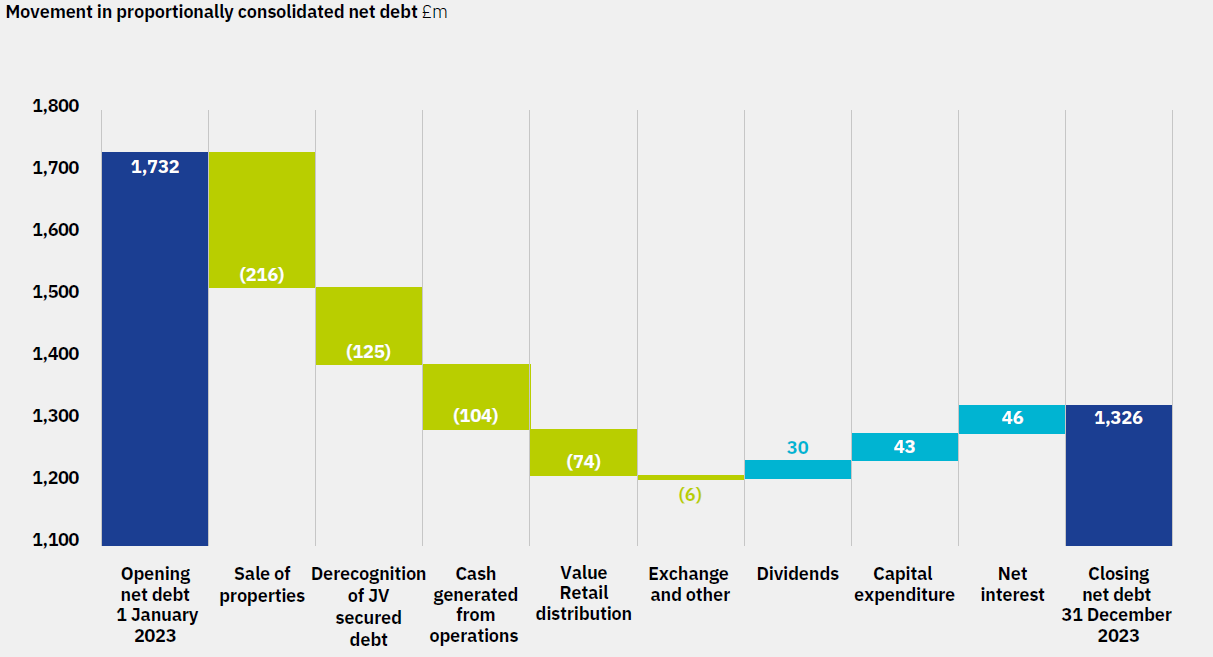 On a proportionally consolidated basis, net debt decreased by 23% to £1,326m (2022: £1,732m). At 31 December 2023 the Group’s net debt comprised loans of £1,885m and the fair value of currency swaps of £11m, less cash and cash equivalents of £570m, of which £472m is held by the Reported Group. Disposals during the year generated proceeds of £216m. Cash generated from operations of £104m comprised profit from operating activities of £117m less a net £13m reduction in working capital and other non-cash items. We also received £74m of distributions from Value Retail. These cash inflows were partly offset by cash dividends paid of £30m, capital expenditure of £43m and net interest of £46m.RefinancingDuring the first half of the year, £605m of revolving credit facilities were extended by one year such that they now mature in 2026.In the second half of 2023, we extended our debt maturity profile through the issuance of a £100m bond tap of our existing £200m 7.25% bonds maturing in 2028 resulting in a new outstanding notional of £300m. The issuance was at a discount of £6.7m, meaning the newly issued bonds were priced at an effective yield of 9.1%. At the same time a matching tender was launched for the £350m 3.5% bonds maturing in 2025 and the £300m 6.0% bonds maturing in 2026 for which we repurchased £12m and £88m at yields of 7.7% and 8.1% respectively, in total £4.3m below book value. LiquidityThe Group’s liquidity at 31 December 2023, calculated on a proportionally consolidated basis comprising cash of £570m and unutilised committed facilities of £655m, was £1,225m, £229m higher than at the beginning of the year. This was primarily due to proceeds from disposals.Debt and facility profileMaturity profile of loans and facilities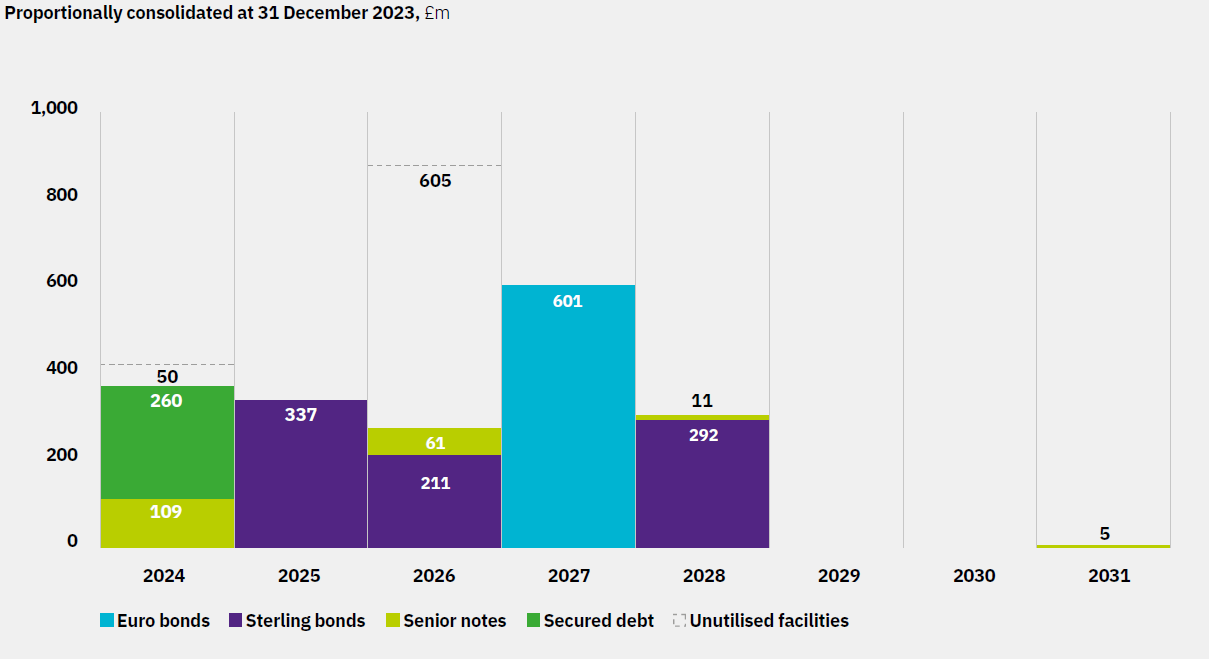 The Group’s weighted average maturity of debt is 2.5 years (2022: 3.4 years). The near-term unsecured maturities including the £109m of private placement notes due in 2024 and the £337m sterling bonds due in 2025 are covered by existing cash with the Group.Refinancing discussions are progressing in relation to the €600m (Group’s 50% share €300m) secured loan held by the Dundrum joint venture which matures in September 2024.Maturity analysis of loans and reconciliation to net debt1	Maturity of loans at 31 December 2023Risks and uncertainties 
The Board continually reviews and monitors the principal risks and uncertainties which could have a material effect on the Group’s results. The principal risks and uncertainties for 2023 are listed below with details of each risk. Full disclosure of the risks, including the factors which mitigate them, is set out within the Risk and uncertainties section of the Annual Report 2023.Consolidated income statement  Year ended 31 December 2023*	Includes a charge of £9.4m (2022: £4.0m) and a corresponding credit of £8.0m (2022: credit of £10.7m) relating to provisions for impairment of trade (tenant) receivables.Consolidated statement of COMPREHENSIVE income Year ended 31 December 2023a	 Relates to the sale of Italie Deux and the derecognition of O’Parinor as described in note 8.b	All items within total other comprehensive (loss)/income relate to continuing operations.Consolidated balance sheetAs at 31 December 2023These financial statements were approved by the Board on 28 February 2024 and signed on its behalf by:CONSOLIDATED STATEMENT OF CHANGES IN EQUItyYear ended 31 December 2023a	Share capital includes shares held in treasury and shares held in an employee share trust, which are held at cost and excluded from equity shareholders’ funds through ‘Investment in own shares’. b	The merger reserve arose in September 2014 from a placing of new shares using a structure which resulted in merger relief being taken under Section 612 of the Companies Act 2006. Following receipt of the proceeds in 2014 and the relevant criteria enabling use of the reserve having been satisfied, the amounts in the merger reserve are deemed distributable and accordingly the balance of this reserve was transferred to retained earnings. c	The capital redemption reserve comprised £14.3m relating to share buybacks which arose over a number of years up to 2019 and £183.9m resulting from the cancellation of the Company’s shares as part of the reorganisation of share capital in 2020. Following approval by the Court on 22 November 2022, this reserve was reclassified as available for distribution to shareholders in accordance with ICAEW Technical Release 02/17BL section 2.8A and as a result was transferred to retained earnings. d	Other reserves comprises Translation, Net investment hedge and Cash flow hedge reserves.Consolidated cash flow statement Year ended 31 December 2023Notes to the CONSOLIDATED FINANCIAL STATEMENTS1. 	BASIS OF PREPARATION, CONSOLIDATION AND PRINCIPAL ACCOUNTING POLICIESA:  BASIS OF PREPARATION AND CONSOLIDATIONBasis of preparationThe consolidated financial statements have been prepared in accordance with both UK adopted international accounting standards and International Financial Reporting Standards adopted pursuant to Regulation (EC) No 1606/2002 as it applies in the EU, (IFRS adopted by the EU as at 31 December 2020), as well as SAICA Financial Reporting Guides as issued by the Accounting Practices committee and those parts of the Companies Act 2006 as applicable to companies reporting under IFRS. New accounting standards, amendments to standards and IFRIC interpretations which became applicable during the year or have been published but are not yet effective, were either not relevant or had no, or are not expected to have a material impact on the Group’s results or net assets.In addition to the above, an assessment has been undertaken on the Pillar 2 tax legislation (effective 1 January 2024), which is based around undertaxed profits. The Group is not expected to meet the minimum threshold in place for the legislative rules to apply.The financial statements are prepared on the historical cost basis, except that investment properties, other investments and derivative financial instruments are stated at fair value. Accounting policies have been applied consistently.Basis of consolidationThe consolidated financial statements incorporate the financial statements of the Company and entities controlled by the Company (its subsidiaries). Control is achieved where the Company has the power over the investee, is exposed, or has rights, to variable return from its involvement with the investee and has the ability to use its power to affect its returns.The results of subsidiaries, joint ventures or associates are included in the consolidated income statement when control is achieved, which is usually from the effective date of acquisition, or up to the effective date of disposal which is usually on completion of the transaction. All intragroup transactions, balances, income and expenses are eliminated on consolidation. Where necessary, adjustments are made to bring the accounting policies used into line with those used by the Group. Business combinations are accounted for using the acquisition method where any excess of the purchase consideration over the fair value of the assets, liabilities and contingent liabilities acquired and the resulting deferred tax thereon is recognised as goodwill which is then reviewed annually for impairment. Acquisition related costs are expensed. B. ALTERNATIVE PERFORMANCE MEASURES (APMs)The Group uses a number of performance measures which are non-IFRS. The key measures comprise the following: - 	Adjusted measures: Used by the Directors and management to monitor business performance internally and exclude the same items as for EPRA earnings, but also certain cash and non-cash items which they believe are not reflective of the normal day-to-day operating activities of the Group. Furthermore, the Group evaluates the performance of its portfolio by aggregating its share of joint ventures and associates which are under the Group’s management (‘Share of Property interests’) on a proportionally consolidated basis. The Directors believe that disclosing such non-IFRS measures enables a reader to isolate and evaluate the impact of such items on results and allows for a fuller understanding of performance from year to year. Adjusted performance measures may not be directly comparable with other similarly titled measures used by other companies. -	EPRA earnings and EPRA net assets: Calculated in accordance with guidance issued by the European Public Real Estate Association recommended bases. -	Headline earnings: Calculated in accordance with the requirements of the Johannesburg Stock Exchange listing requirements.A reconciliation between reported and the above alternative earnings and net asset measures is set out in note 9. 1. 	BASIS OF PREPARATION, CONSOLIDATION AND PRINCIPAL ACCOUNTING POLICIESD. GOING CONCERNIntroductionIn order to prepare the financial statements for the year ended 31 December 2023 on a going concern basis the Directors have undertaken a detailed assessment of the Group’s principal risks and current and projected financial position over the period to 30 June 2025 (‘the going concern period’). This period has been selected as it coincides with the first six monthly covenant test date for the Group’s unsecured debt facilities falling due after the minimum 12 months going concern period. The assessment included the preparation of a Base scenario which contained earnings, balance sheet, cash flow, liquidity and credit metric projections. The Base scenario was derived from the Group’s 2024 Business Plan, which was approved by the Board in December 2023, with amendments to exclude certain uncommitted transactions such as disposals. The Business Plan projections assumed further improvements in the Group’s near term operational performance, supported by the Group’s strong leasing pipeline; collections performance; robust occupancy; and footfall and sales growth seen in 2023. The projections also factored in the latest geopolitical, economic and trading outlook, particularly the financial challenges on both consumers and businesses from high interest rates, benign economic growth, inflation and supply chain pressures. Financial position Over the course of 2023, the Group’s net debt has reduced by £406m to £1,326m. The Group also has significant liquidity of £1,225m (2022: £997m), comprising cash of £570m and undrawn revolving credit facilities of £655m. The net debt reduction was principally due to disposal proceeds in the year of £216m and the derecognition of the Group’s investment in Highcross and O’Parinor which included £125m of secured debt. This reduction has led to an improvement in the Group’s credit metrics as detailed on page 21 of the Financial Review. Over the going concern period, there is only £109m of unsecured debt maturities, relating solely to a proportion of the Group’s £185m private placement notes. The Group has three principal unsecured debt covenants: gearing, interest cover and unencumbered asset ratio, with the latter covenant only applicable to the private placement notes. It also has a covenant relating to the amount of secured debt as a percentage of equity shareholders’ funds which must remain below 50%. This was 11% at 31 December 2023 and is forecast to remain broadly unchanged over the going concern period. The key variables impacting the three principal covenants are valuation movements for the gearing and unencumbered asset ratio covenants, and changes in net rental income for the interest cover covenant. Net interest cost also impacts the interest cover ratio, although at 31 December 2023, 84% of the Group’s gross debt is at fixed interest rates, which limits the volatility of this element of the covenant over the going concern period. The Group also has secured debt in its Dundrum joint venture and its associate, Value Retail. These secured facilities are non-recourse to the rest of the Group and subject to covenants, principally relating to loan to value and interest cover. The loan secured against Dundrum and three of the loans held by Value Retail mature over the going concern period. In total the Group’s share of these maturing loans was £513m at 31 December 2023. Assessment approachConsistent with the Group’s strong financial position, the Base scenario projections forecast that the Group will maintain significant covenant headroom and liquidity over the going concern period. To further determine the Group’s ability to continue as a going concern, a reverse stress test (‘stress test’) was undertaken on the Base scenario to assess the maximum level that valuations and net rental income could fall over the going concern period before the Group reaches its key unsecured debt covenant thresholds. The stress test adopted valuation yields and ERVs as at 31 December 2023. However, to fully assess the impact on the going concern assessment the stress test adopted the following worse case assumptions:- 	the secured loans in Dundrum and Value Retail are not refinanced and the lenders enforce their security resulting in the Group derecognising the full value of its equity investments totalling £508m; and-	the early repayment of £77m of the Group’s unsecured private placement notes which do not mature over the going concern period. This assumption has been adopted as the unencumbered asset ratio, which is only applicable to these notes, has the lowest covenant headroom to valuation falls at 31 December 2023 of 27% and hence would breach before the gearing covenant shown below. In practice, this potential issue can be avoided as the Group has the right to redeem the notes for their value plus a make whole amount. Having reviewed the results of the stress tests, current external forecasts, recent precedents and plausible future adverse impacts to valuations and net rental income, the Directors are satisfied that the Group has sufficient covenant headroom over the going concern period.The Group is also forecast to retain significant liquidity over the going concern period, such that liquidity in the stress tests remains above £800m over the going concern period. 1. 	BASIS OF PREPARATION, CONSOLIDATION AND PRINCIPAL ACCOUNTING POLICIESD. GOING CONCERNMitigating actionsThe going concern assessment explained above excludes the beneficial impact of potential mitigating actions which would provide the Group with further financial strength and covenant headroom. These include: -	Refinancing of maturing loans in the ordinary course of business, particularly in relation to secured debt, as this avoids the modelled derecognition of these investments in the stress test. Refinancing discussions are progressing for the Dundrum secured loan while Value Retail management remain confident of refinancing its maturing loans following the major refinancing activities of £1.4bn in 2022 and 2023.-	Additional liquidity from further disposals including the recently contracted sale of Union Square, Aberdeen for £111m which is due to complete in March 2024.-	Curtailment of uncommitted capital expenditure plans and other discretionary cash flows factored into the assessment. ConclusionThe going concern assessment described above demonstrates that the Group is forecast to remain in a robust financial position over the going concern period with significant liquidity and debt covenant headroom. The Directors have therefore concluded that it is appropriate to prepare the financial statements on a going concern basis. Foreign currencyExchange ratesThe principal foreign currency denominated balances are in euro where the translation exchange rates used are:Consolidated income statement:Consolidated balance sheet:2. PROFIT/(LOSS) FOR THE YEARAs described in note 3, the Group evaluates the performance of its portfolio by aggregating its share of joint ventures (see note 12) and associates (see note 13) which are under the Group’s management (‘Share of Property interests’) on a proportionally consolidated basis with its wholly owned portfolio in its ‘Reported Group’. Adjusted earnings, which are also calculated on a proportionally consolidated basis, is the Group’s primary profit measure and this is the basis of information which is reported to the Board. The following table sets out a reconciliation from Reported earnings to Adjusted earnings.a	Adjusting items, described above as ‘Capital and other’, are set out in note 9A.b	Proportionally consolidated figure includes £13.6m (2022: £13.7m) of contingent rents calculated by reference to tenants’ turnover.3. SEGMENTAL ANALYSISThe Group’s reportable segments are determined by the internal performance reported to the Chief Operating Decision Makers which has been determined to be the Chief Executive Officer and the Group Executive Committee. Such reporting is both by sector and geographic location as these demonstrate different characteristics and risks, are managed by separate teams and are the basis on which resources are allocated. The Group evaluates the performance of its portfolio by aggregating its wholly owned properties and joint operations in the ‘Reported Group’ with share of joint ventures and associates which are under the Group’s management (‘Share of Property interests’) on a proportionally consolidated line-by-line basis. The Group does not proportionally consolidate the Group’s investment in Value Retail as this is not under the Group’s management, and instead monitors the performance of this investment separately as its share of results of associates as reported under IFRS. The Group’s activities presented on a proportionally consolidated basis including Share of Property interests are:Flagship destinationsDevelopments and otherTotal assets are not monitored by segment and resource allocation is based on the distribution of property assets between segments.INCOME BY SEGMENTINVESTMENT AND DEVELOPMENT PROPERTY ASSETS BY SEGMENT a	The property valuation of Share of Property interests comprises UK Flagship destinations: £741.8m (2022: £738.6m); France flagship destinations: £nil (2022: £166.8m), Ireland flagship destinations: £485.2m (2022: £525.0m) and Developments and other £152.9m (2022: £292.5m).b	In December 2019, the Group exchanged contracts for the forward sale of Italik, subject to completion of the development which was opened in 2021, resulting in the sale becoming unconditional although in accordance with a contractually allowed option and subsequent agreement, the purchaser deferred completion to 2023. At 31 December 2022, the 75% of Italik contracted for sale was included within Trading properties at the agreed sale price less forecast costs to complete with final completion occurring on 11 March 2023 as explained in note 8.4. REVENUE*	Revenue for those categories marked * amounted to £52.4m (2022: £52.0m) and is recognised under IFRS 15 ‘Revenue from Contracts with Customers’. All other revenue is recognised in accordance with IFRS 16 ‘Leases’.5. COSTS Profit from operating activities is stated after charging: a	Includes charges and credits in respect of expected credit losses as set out in note 14A.b	Comprises predominantly professional fees (mainly audit, valuation and legal), Corporate office costs and insurances and IT related costs.6. NET FINANCE COSTS 7. TAX CHARGEThe Group’s tax charge remains low because it has tax exempt status in its principal operating countries. The Group has been a REIT in the UK since 2007 and a SIIC in France since 2004. These tax regimes exempt the Group’s property income and gains from corporate taxes, provided a number of conditions in relation to the Group’s activities are met. These conditions include, but are not limited to, distributing at least 90% of the Group’s UK tax exempt profits as property income distributions (PID) with equivalent tests of 95% on French tax exempt property profits and 70% of tax exempt property gains. Based on preliminary calculations, the Group has met the REIT and SIIC conditions for 2023. The residual businesses in both the UK and France are subject to corporation tax as normal. The Irish assets are held in a QIAIF which provides similar tax benefits to those of a UK REIT but which subjects dividends and certain excessive interest payments to a 20% withholding tax. The Group is committed to remaining in these tax exempt regimes.The Group operates in a number of jurisdictions and is subject to periodic reviews and challenges by local tax authorities on a range of tax matters during its normal course of business. Tax impacts can be uncertain until a conclusion is reached with the relevant tax authority or through a legal process. The Group uses in-house expertise when assessing uncertain tax positions and seeks the advice of external professional advisors where appropriate. The Group believes that its tax liability accruals are adequate for all open tax years based on its assessment of many factors, including tax laws and prior experience.8. DISPOSALS AND IMPAIRMENTA. DISPOSALSYear ended 31 December 2023On 31 March 2023, the Group raised gross proceeds of €164m (£144m) from the disposal of its 25% associate stake in Italie Deux in Paris and the wholly owned Italik extension. 75% of the Italik extension had been classified as a trading property up to the point of disposal. On 21 April 2023, the Group completed the sale of its 50% joint venture investment in Centrale and Whitgift in Croydon for gross proceeds of £70m. Also during the year the Group raised further gross proceeds of £2m from the sale of ancillary non-core land. In total these disposals resulted in a net loss on disposal of £17.8m, of which a profit of £1.3m related to the Reported Group.Year ended 31 December 2022The profit on the sale of properties of £0.7m includes the disposal of Victoria, Leeds which was sold on 25 February 2022 for gross proceeds of £120m and several post completion adjustments arising mainly from historical disposals in prior periods. Also, on 15 March 2022, the Group completed the sale of its joint venture investment in Silverburn for gross proceeds of £70m. The Group had exchanged contracts for this sale on 14 December 2021 such that this investment was classified as assets held for sale at 31 December 2021 at £71.4m. In 2022, £nil gain/loss on disposal was recognised. However, income generated during the period of £1.6m was included in Adjusted earnings as shown in note 9A.B. IMPAIRMENT ON DERECOGNITION OF JOINT VENTURESYear ended 31 December 2023At 31 December 2022, the Group’s Highcross and O’Parinor joint ventures, in which the Group had 50% and 25% interests respectively had £125m of debt secured against the property interests which was non-recourse to the Group. In both cases the loans were in breach of certain conditions and the Group had been working constructively with the respective lenders on options to realise “best value” for all stakeholders.On 9 February 2023, a receiver was appointed to administer Highcross for the benefit of the creditors and, as a result of no longer having joint control the Group derecognised its share of assets and liabilities, including the property value and £80m of debt. There was no loss on derecognition as the Group’s joint venture investment in Highcross had been fully impaired at 31 December 2021, from which date the Group had ceased recognising the results of this joint venture in the consolidated income statement.On 30 June 2023, the lenders on O’Parinor took control of the joint venture. The Group therefore fully impaired its joint venture investment by £22.2m and derecognised its share of assets and liabilities, including the property value of £61m and £45m of secured debt. The impairment has increased by £0.1m from 30 June 2023 due to additional costs of disposal.9. KEY ALTERNATIVE PERFORMANCE MEASURESHeadline earnings has been calculated in accordance with the requirements of the Johannesburg Stock Exchange listing requirements. EPRA earnings and EPRA net assets are calculated in accordance with guidance issued by the European Public Real Estate recommended bases. Reconciliations from Reported Group (IFRS) earnings after tax and Net assets attributable to equity shareholders to these measures are set out below.A. ALTERNATIVE EARNINGS MEASURES a	As shown in note 2, includes profit on the sale of properties of £1.3m (2022: loss of £0.6m) and losses on the sale of joint venture and associates of £19.1m (2022: £nil) principally relating to the sales of Italie Deux and Croydon. See note 8 for further details.b	Exchange gains previously recognised in equity until disposal, principally in relation to Italie Deux and O’Parinor.c	Impairment resulting from derecognition of O’Parinor joint venture, see note 8 for details.d	Adjustments in respect of associates. Total for 2023 is £17.3m (2022: £32.7m).e	In accordance with EPRA guidance, the tax effects of EPRA adjustments (including those for disposals) are excluded.f	Change in fair value of derivatives and participative loans: such items are excluded because they represent gains and losses arising from market rather than settlement revaluation methodologies which differ from the accruals basis upon which all other non-investment property related assets and liabilities are measured. Such a treatment is a form of revaluation gain or loss created by an assumption that the derivatives or loans will be settled before their maturity. Such gains and losses are excluded from Adjusted earnings as they are unrealised and conflict with the commercial reasons for entering into such arrangements and are expected to be held to maturity.g	Financing items comprise:The write off of up-front fees arising on early cancellation or early repayment redemption premiums are considered outside of day-to-day financing activities and are accordingly excluded from Adjusted earnings.h	Relates to the fair value movement in a small residual investment in VIA Outlets.i	Business transformation costs comprise:Such costs relate to the strategic and operational review undertaken by the new management team and which is an integral part of the Group’s strategy announced during 2021. The related costs are incremental and do not form part of underlying trading. These costs have been incurred since the announcement of the strategy and further transformation activities will take place in 2024. j	The Group makes a charge for expected credit losses in accordance with the technical interpretation of IFRS 9 irrespective of whether the income to which the provision relates has been recognised in the income statement or is deferred on the balance sheet. Because of the mismatch this causes between the cost of provision being recognised in one accounting period and the related revenue being recognised in a different accounting period, the adjustment eradicates this distortion. For 2023 the adjustment of £0.3m (2022: £(2.4m)) is split £0.2m (2022: £(0.9m)) for the Reported Group and £0.1m (2022: (£1.5m)) for Share of Property interests.k	Income from assets held for sale in 2022 relates to the Group’s joint venture investment in Silverburn, which was transferred to assets held for sale as at 31 December 2021 and where the sale completed in March 2022. A £nil gain/loss was generated on the sale which comprised certain additional costs and accruals of £1.6m which were offset by net income generated in the period up to the point of disposal (after taking account of distributions) of £1.6m. The Group excludes losses on disposal from its EPRA and Adjusted earnings, and because this offset of income generated in the period against the loss causes the income to be excluded, the income is added back as an adjusting item in order to reflect the fact that the property remained under the Group’s ownership and management up until completion of the disposal and is therefore considered to form part of underlying earnings. There were no assets held for sale as at 31 December 2023.B. ALTERNATIVE NET ASSET MEASURESThe Group uses the EPRA best practice guidelines incorporating three measures of net asset value: EPRA Net Tangible Assets (NTA), Net Reinstatement Value (NRV) and Net Disposal Value (NDV). EPRA NTA is considered to be the most relevant measure for the Group.A reconciliation between IFRS net assets and the three EPRA net asset valuation metrics is set out below.a	Applicable for EPRA NDV calculation only and hence the adjustment is reversed for EPRA NTA and EPRA NRV.b	EPRA guidance stipulates exclusion of 50% of deferred tax for EPRA NTA purposes.c	Excludes impact of foreign exchange.d	Represents property transfer taxes and fees payable should the Group’s entire property portfolio, (including Value Retail), be acquired at year end market values.10. (LOSS)/EARNINGS PER SHARE AND NET ASSET VALUE PER SHAREThe calculations of the (loss)/earnings per share (EPS) measures set out below are based on (loss)/profit after tax, Headline profit after tax, EPRA profit after tax and Adjusted profit after tax attributable to owners of the parent and the weighted average number of shares in issue during the year.Headline earnings per share has been calculated in accordance with the requirements of the Johannesburg Stock Exchange listing requirements. EPRA has issued recommended bases for the calculation of certain per share information which includes net asset value per share as well as earnings per share. The calculation of Headline, EPRA and Adjusted earnings which includes a reconciliation to Reported IFRS earnings is set out in note 9A.Basic EPS measures are calculated by dividing the earnings attributable to the equity shareholders of the Company by the weighted average number of shares outstanding during the year. Diluted EPS measures are calculated on the same basis as basic EPS but with a further adjustment to the weighted average number of shares outstanding to assume conversion of all potentially dilutive ordinary shares. Such potentially dilutive ordinary shares comprise share options and awards granted to colleagues where the exercise price is less than the average market price of the Company’s ordinary shares during the year and any unvested shares which have met, or are expected to meet, the performance conditions at the end of the year. To the extent that there is no dilution, this arises due to the anti-dilutive effect of all such shares.Net assets per share comprise net assets calculated in accordance with EPRA guidelines, as set out in note 9B, divided by the number of shares in issue.A. NUMBER OF ORDINARY SHARES FOR PER SHARE CALCULATIONSB. (LOSS)/EARNINGS PER SHARE C. NET ASSET VALUE PER SHARE11. PROPERTIES Properties are stated at fair value, valued by professionally qualified external valuers in accordance with RICS Valuation – Global Standards as follows:The estimation and judgement required in the valuations which are derived from data that is not publicly available, consistent with EPRA’s guidance, these valuations are classified as Level 3 in the IFRS 13 fair value hierarchy. A reconciliation of the Group portfolio valuation to Reported Group is shown in note 3B. A listing of properties is in Table 22 of the Additional Information.JOINT OPERATIONS Investment properties included a 50% interest in the Ilac Centre, Dublin and a 50% interest in Pavilions, Swords totalling £144.5m (2022: £151.4m). These properties are jointly controlled in co-ownership with Irish Life Assurance plc.12. INVESTMENT IN JOINT VENTURESThe Group’s investments in joint ventures form part of the Share of Property interests to arrive at management’s analysis of the Group on a proportionally consolidated basis as explained in note 3 and set out in note 2. The Group and its partners invest principally by way of equity investment. However, where applicable, non-equity (loan) balances have been included within non-current other payables as a liability of the joint venture. Joint ventures comprise prime urban real estate consisting of Flagship destinations and Developments and other properties.A. INVESTMENTS AT 31 DECEMBER 2023The results of disposals of interests in joint ventures are included up to the point of disposal except for where such disposals form part of assets held for sale whereby they are excluded for the whole year. During the year, and as explained in note 8, the Group disposed of its 50% interest in Croydon and also derecognised its 50% investment in Highcross and 25% investment in O’Parinor. Figures in the following tables include, where applicable, adjustments to align to the Group’s accounting policies and exclude balances which are eliminated on consolidation. For 2023, Goodsyard, Croydon (up to its disposal in April 2023), Highcross (up to date of derecognition in February 2023) and O’Parinor (up to date of derecognition in June 2023) are included in ‘Other’. Croydon is separately disclosed in 2022.B.  RESULTSC.   ASSETS AND LIABILITIESa	Following the impairment of Highcross to £nil in 2021, the Group ceased to equity account for its investment in this joint venture such that although gross balance sheet items on a proportionally consolidated basis remain included in the Group’s figures, it was excluded from all income statement metrics including revaluation losses. The effect of this is that the Group’s share of results was £nil and the cumulative losses restricted shown on the balance sheet therefore represents the Group’s share of losses which exceed the Group’s investment of £nil.b	The Group’s long term loan due from Westquay of £348.2m (2022: £348.2m) has been impaired by its share of the net liabilities of Westquay of £195.7m (2022: £201.1m).  c	Comprises income in respect of Silverburn as described in note 9A.d	Other current assets in Croydon included restricted monetary assets of £41.8m relating to cash held in escrow for specified development costs. e	Dundrum loans of £42.6m at 100%, previously included in ‘other payables’ were reclassified to equity.B.  RESULTSC.   ASSETS AND LIABILITIESD. RECONCILIATION OF MOVEMENTS IN INVESTMENT IN JOINT VENTURESa 	Comprises distributions of £47.7m (2022: £63.4m) and interest previously accrued of £7.3m (2022: £20.6m).13.  INVESTMENT IN ASSOCIATESA. PERCENTAGE SHARE a	Interest is calculated based on the share of profits to which the Group is entitled and excludes individual interests which are loss making.b	The Group disposed of its 25% interest in Italie Deux on 31 March 2023. See note 8 for further details. Analysis of the results and assets and liabilities of the Group’s investment in associates is set out below and with the exception of Value Retail, these results form part of the Share of Property interests to arrive at management’s analysis of the Group on a proportionally consolidated basis as explained in note 3 and set out in note 2.B. RESULTS C. ASSETS AND LIABILITIES D. RECONCILIATION OF MOVEMENTS IN INVESTMENT IN ASSOCIATESa	Relates to the change in fair value of derivative financial instruments in an effective hedge relationship within Value Retail.b	Includes accumulated impairment to the investment in Value Retail of £94.3m (2022: £94.3m) which was recognised in the year ended 31 December 2020 and is equivalent to the notional goodwill on this investment. 14. TRADE AND OTHER RECEIVABLES A: TRADE (TENANT) RECEIVABLES - AGEING ANALYSIS AND PROVISIONINGProvisions against trade receivables includes £0.9m (2022: £0.2m) against receivables whereby the income has been deferred on the balance sheet. On a proportionally consolidated basis, a further £1.0m (2022: £1.4m) relates to Share of Property interests. The charge made for making these provisions is excluded from Adjusted earnings as described in note 9A.B: ANALYSIS OF MOVEMENTS IN PROVISIONS15. RESTRICTED MONETARY ASSETS a	Comprises amounts held to meet future services charge costs and related expenditure such as marketing expenditure, where local laws or regulations restrict the use of such cash. b	Comprises funds placed in escrow in 2020 by Hammerson plc to satisfy potential obligations under indemnities granted in favour of Directors and officers to the extent that such obligations are not already satisfied by the Company or covered by Directors’ and Officers’ liability insurance. The funds will remain in trust until the later of December 2026, or, if there are outstanding claims at that date, the date on which all claims are resolved.16. LOANS A. LOAN PROFILEa	On 31 August 2023 the Group issued £100m of bonds (at a discount of £6.7m), adding to the existing £200m, 7.25% sterling bond issue due 2028. The newly issued bonds therefore having an effective interest rate of 9.1%. The proceeds were used to redeem £88.8m of the 6% sterling bonds due in 2026, and £11.7m of the 3.5% sterling bonds due in 2025 by way of a tender. The tendered bonds were redeemed at a discount, and after associated costs, the Group recognised a net gain of £4.3m which is shown in finance income in note 6, this discount has been excluded from the Group’s Adjusted earnings as shown in note 9A. b	The coupon is linked to two sustainability performance targets, both of which will be tested in December 2025 against a 2019 benchmark. If the targets are not met, a total of 37.5 basis points per annum, or €2.625m (£2.3m) per target, will be payable in addition to the final year’s coupon. The Group has made certain assumptions which support not increasing the effective interest rate, as a result of the possibility of failing to meet the targets. Planned future initiatives which will assist the Group in achieving the targets include the introduction of energy efficient projects, the generation of additional on or offsite energy and driving compliance with relevant energy performance legislation. The Group continues to make steady progress against both targets.B. UNDRAWN COMMITTED FACILITIESThe Group has the following revolving credit facilities (RCF), which are all in sterling unless otherwise indicated, expiring as follows:a	On 29 April 2023, the Group exercised its option to extend the maturity of these RCFs by one year from 2025 to 2026. b	£0.8m (2022: £2.1m) of RCFs have been utilised (although not drawn) to support ancillary facilities leaving £655.4m (2022: £659.8m) available to the Group.C. MATURITY ANALYSIS OF UNDRAWN COMMITTED FACILITIES17. FINANCIAL INSTRUMENTS AND RISK MANAGEMENTA:  FINANCIAL RISK MANAGEMENT AND STRATEGYThe Group’s financial risk management strategy seeks to set financial limits for treasury activity to ensure they are in line with the risk appetite of the Group. The Group’s activities expose it to certain financial risks comprising liquidity risk, market risk (comprising interest rate and foreign currency risk), credit risk and capital risk.The Group’s treasury function, which operates under treasury policies approved by the Board, maintains internal guidelines for interest cover, gearing, unencumbered assets and other credit ratios and both the current and projected financial position against these guidelines is monitored regularly. To manage the risks set out above, the Group uses certain derivative financial instruments to mitigate potentially adverse effects on the Group’s financial performance. Derivative financial instruments are used to manage exposure to fluctuations in foreign currency exchange rates and interest rates but are not employed for speculative purposes.B. FINANCIAL INSTRUMENTS HELD AT FAIR VALUEDefinitionsThe Group’s financial instruments are categorised by level of fair value hierarchy prescribed by accounting standards. The different levels are defined as follows:Level 1: quoted prices (unadjusted) in active markets for identical assets or liabilities.Level 2: inputs other than quoted prices included within Level 1 that are observable for the asset or liability, either directly (actual prices) or indirectly (derived from actual prices).Level 3: inputs for the asset or liability that are not based on observable market data (from unobservable inputs).Fair value valuation technique* 	The assets of the Villages/centre comprise mainly investment properties held at fair value determined by professional valuers.Fair value hierarchy analysis18. DIVIDENDSa	Dividends paid as a PID are subject to withholding tax which is paid approximately two months after the dividend itself is paid.b	Calculated as the market value of shares issued to satisfy the enhanced scrip dividend alternative.c	2023 interim dividend paid on 2 October 2023 less £6.0m of withholding tax which was paid in January 2024. No final 2022 dividend was paid as the Group had satsified its 2022 PID obligations.d	Comprises cash payments after deduction of withholding tax (see note c above), where applicable. A final 2023 dividend of 0.78 pence per share payable in cash, was recommended by the Board on 28 February 2024 and, subject to approval by shareholders at the 2024 AGM, is payable on 10 May 2024 to shareholders on the register at the close of business on 5 April 2024. The dividend will be paid entirely as a non-PID, and treated as an ordinary company dividend.19. NOTES TO THE CASH FLOW STATEMENTA. ANALYSIS OF ITEMS INCLUDED IN OPERATING CASH FLOWSa  	Comprises movement in provisions against trade (tenant) receivables and unamortised tenant incentives.B. ANALYSIS OF MOVEMENTS IN NET DEBTBorrowings at 31 December 2023 reflects loans of £1,624.5m (2022: £1,646.4m) and fair value of currency swaps of £11.4m (2022: £30.6m).20. CONTINGENT LIABILITIES AND COMMITMENTSA: CONTINGENT LIABILITIESIn addition, the Group operates in a number of jurisdictions and is subject to periodic challenges by local tax authorities on a range of tax matters during the normal course of business. The tax impact can be uncertain until a conclusion is reached with the relevant tax authority or through a legal process. The Group addresses this by closely monitoring these potential instances, seeking independent advice and maintaining transparency with the authorities it deals with as and when any enquiries are made. As a result, the Group has identified a potential tax exposure attributable to the ongoing applicability of tax treatments adopted in respect of certain tax structures within the Group. The range of potential outcomes is a possible outflow of minimum £nil and maximum £122m (2022: minimum £nil and maximum £145m). The Directors have not provided for this amount because they do not believe an outflow is probable.B: CAPITAL COMMITMENTS ON INVESTMENT PROPERTIES21. POST BALANCE SHEET EVENTS On 23 February 2024, the Group exchanged contracts for the sale of Union Square, Aberdeen for gross proceeds of £111m, with completion due in March 2024. At the balance sheet date this asset did not meet the criteria for reclassification to assets held for sale under IFRS 5 as it was not being actively marketed and substantive terms had yet to be agreed such that a sale was not considered highly probable. Consequently as at 31 December 2023 it was included within investment properties at its fair value of £121m.ADDITIONAL INFORMATION - UnAuditedHammerson is a member of the European Public Real Estate Association (EPRA) and has representatives who actively participate in a number of EPRA committees and initiatives. This includes working with peer group companies, real estate investors and analysts and the large audit firms, to improve the transparency, comparability and relevance of the published results of listed real estate companies in Europe.As with other real estate companies, we have adopted the EPRA Best Practice Recommendations (BPR) and were again awarded a Gold Award for compliance with the EPRA BPR for our 2022 Annual Report. Further information on EPRA and the EPRA BPR can be found on their website www.epra.com. Details of our key EPRA metrics are shown in Table 1. SUMMARY EPRA PERFORMANCE MEASURESTable 1PORTFOLIO ANALYSISWhere applicable, the information presented within the ‘Development and other’ segment only reflects available data in relation to the investment properties within this segment.Adjusted net rental income Table 2Net rental incomeTable 3Like-for-like net rental income (NRI) is calculated as the percentage change in NRI for investment properties owned throughout both the current and prior year, after taking account of exchange translation movements. Properties undergoing a significant extension project are excluded from this calculation during the period of the works. The Managed portfolio value on which like-for-like growth is based was £2,008m (2022: £2,244m).Rental data Table 4See Table 5 for analysis of vacancy.	Average rents passing at the year end before deducting head rents and excluding rents passing from anchor units, car parks and commercialisation.	Rents passing are the annual rental income receivable at the year end from an investment property, after any rent-free periods and after deducting head rents and car parking and commercialisation running costs totalling £12.6m (2022: £14.2m).	The estimated rental value (ERV) at the year end calculated by the Group’s valuers. At 31 December 2023, includes ERV for vacant space of £9.9m (2022: £9.2m) as per Table 5 and ERV for space undergoing reconfiguration of £2.6m - UK £2.3m, Ireland £0.3m (2022: £2.6m - UK £2.2m, Ireland £0.4m). ERVs in the above table are included within the unobservable inputs to the portfolio valuations as defined by IFRS 13.Rents passing for reversion is rents passing adjusted for tenant incentives and inclusive costs, to give a better comparison with ERV which is on a net effective basis. We have amended the reversion/(over-rented) figures (and restated 2022 figures) to show a direct comparison between the valuers’ ERV and rents passing for reversion, with both sets of figures being on a net effective basis. The reversion/(over-rented) figures therefore show the future change in the Group’s rental income from the settlement of review rents or a combination of letting:- units at prevailing ERVs at the next lease event i.e. break or expiry (see Table 6)- vacant units (see Table 5)- units undergoing reconfiguration (see noted above).Vacancy Table 5	Total ERV for vacancy differs from Table 4 due to the exclusion of car park ERV and head rents payable which distort the vacancy metric.Lease expiries and breaksTable 6The table above compares rents passing (as per Table 4) on a headline basis for those units with leases expiring or subject to a tenant break in each year compared to the ERV of those units determined by the Group’s valuers on a net effective basis (as per Table 4).Top ten tenantsTable 7Ranked by passing rent Cost ratioTable 8The Group’s business model for developments is to use a combination of in-house resource and external advisors. The cost of external advisors is capitalised to the cost of developments. The cost of employees working on developments is generally expensed, but capitalised subject to meeting certain criteria related to the degree of time spent on and the stage of progress of specific projects. Employee costs of £0.1 (2022: £0.8m) were capitalised as development costs and are not included within ‘Gross administration costs’.Valuation analysisTable 9Returns included 100% of Italik, 75% of which was classified as a trading property until its sale in March 2023.	Capital and Total return figures include the losses on disposal and impairment charges on derecognised assets (Highcross and O’Parinor)	Nominal equivalent yields are included within the unobservable inputs to the portfolio valuations as defined by IFRS 13. The nominal equivalent yield for the Reported Group was 5.7% (2022: 5.7%). Net Initial Yield Table 10Investment portfolio 31 December 2022 figure included 100% of Italik, 75% of which is part of trading properties. The Group’s 100% interest was sold in March 2023.	Included within the Developments and other portfolio.Purchasers’ costs equate to 6.7% (2022: 6.7%) of the value of the completed investment portfolio.Weighted average remaining rent-free period is 0.5 years (2022: 0.7 years).Capital expenditureTable 11BALANCE SHEET INFORMATIONNote 2 to the financial statements shows the Group’s proportionally consolidated income statement. The Group’s proportionally consolidated balance sheet and net debt are shown in Tables 12 and 13 respectively. As explained in note 3 to the financial information, the Group’s interest in Value Retail is not proportionally consolidated as it is not under the Group’s management.Balance sheet Table 12Net debt Table 13Movement in net debt Table 14Total accounting returnTable 15FINANCING METRICSNet debt : EBITDA Table 16Interest cover Table 17Gearing Table 18Loan to valueTable 19Unencumbered asset ratio Table 20*  	At 31 December 2023 encumbered assets and debt relate to Dundrum. At 31 December 2022 they also included Highcross and O’Parinor where the lenders took control of the secured properties in 2023 at which point the derecognised the assets and liabilities of these entities.EPRA LTV MetricTable 21Rows with zero balances have intentionally been excluded from the EPRA specified format in the above tables.Net payables includes the following balance sheet accounts: interests in leasehold properties, right-of-use assets, trade and other receivables (current and non-current), restricted monetary assets (current and non-current), trade and other payables (current and non-current), obligations under head leases (current and non-current), tax and deferred tax (at 50%).KEY PROPERTIESTable 22Collectively known as the Birmingham Estate.	Collectively known as the Bristol Estate.Property includes areas held under co-ownership; figures above reflect the Group’s ownership interests only.	Passing rent for Value Retail represents annualised base and turnover rent at the Group’s ownership share.Responsibility StatementThe Annual Report 2023 which will be issued in March 2024, contains a responsibility statement in compliance with DTR 4.1.12 of the Listing Rules which sets out that as at the date of approval on 28 February 2024, the Directors confirm to the best of their knowledge:The Group financial statements, which have been prepared in accordance with UK-adopted international accounting standards and International Financial Reporting Standards (IFRS) adopted pursuant to Regulation (EC) No 1606/2002 as it applies in the European Union, give a true and fair view of the assets, liabilities, financial position and loss of the Group	The Company financial statements, which have been prepared in accordance with UK Accounting Standards, comprising FRS 101, give a true and fair view of the assets, liabilities and financial position of the Company The Strategic Report includes a fair review of the development and performance of the business and the position of the Group and Company, together with a description of the principal risks and uncertainties that it facesThe financial statements were approved by the Directors and signed on their behalf by:28 February 2024GlossaryThis announcement has also been released on the SENS system of the Johannesburg Stock Exchange and on Euronext Dublin.Date & time: Thursday 29 February 2024 at 09.45 am (GMT)Webcast link:  https://hammerson-fy-results-2023.open-exchange.net/Conference call: Quote Hammerson when prompted by the operator, access code 329183France:+33 9 7073 3958Ireland:+353 1 691 7842Netherlands:+31 85 888 7233South Africa:+27 87 550 8441UK:+44 20 3936 2999USA:+1 646 787 9445Rita-Rose Gagné, Chief Executive OfficerTel: +44 (0)20 7887 1000Himanshu Raja, Chief Financial Officer Tel: +44 (0)20 7887 1000Josh Warren, Director of Strategy, Commercial Finance and IRTel: +44 (0)20 7887 1053josh.warren@hammerson.comNatalie Gunson, Group Director of Communications Tel: +44 (0)20 7887 4672natalie.gunson@hammerson.comOliver Hughes, Ollie Hoare and Charles Hirst, MHPTel: +44 (0)20 3128 8100Hammerson@mhpgroup.com Year ended2023 2022Note/RefIncomeGross rental income£208m£215m2Adjusted earnings – Value Retaila£32m£27m2Adjusted finance costsa£46m£54m2Adjusted earningsa£116m£105m2Revaluation losses – Managed portfolio£(119)m£(221)m2Revaluation losses – Group portfolio, including Value Retail£(127)m£(282)m3BLoss for the year (IFRS)£(51)m£(164)m2Adjusted earnings per sharea2.3p2.1p10BBasic loss per share(1.0)p(3.3)p10BFinal cash dividend per share0.78p—18Dividend per share for the year (cash/enhanced scrip)1.50p/–0.2p/2.0p18OperationalLike-for-like gross rental income change+5.5%+8.3% Financial ReviewLike-for-like adjusted net rental income change+3.6%+29.2%Table 3Occupancy – flagships95%96%Table 5Leasing activity£29m£25mn/aLeasing v ERV (principal leases)+12%+2%n/aLeasing v Passing rent (principal leases)+37%+34%n/aPassing rent£188m£210mTable 4Like-for-like passing rent change+2.5%+1.4%n/aERV£193m£218mTable 4Like-for-like ERV change – flagships+1.7%(2.2)%Financial ReviewCapital and financingManaged portfolio value£2,776m£3,220m3BGroup portfolio value (including Value Retail)£4,662m£5,107m3BTotal accounting return(2.1)%(6.8)% Table 15Total property return (including Value Retail)3.2%(0.7)%Table 9Capital return (including Value Retail)(2.6)%(5.8)%Table 9Net debt£1,326m£1,732mTable 13Gearing55%68%Table 18Loan to value – headline34%39%Table 19Loan to value – fully proportionally consolidated44%47%Table 19Liquidity£1,225m£996mFinancial ReviewInterest cover3.91x3.24xTable 17Net debt : EBITDA8.0x10.4xTable 16Net assets£2,463m£2,586mBalance sheetEPRA net tangible assets (NTA) per share51p53p10CComprising properties which areAccounting treatmentManagement reportingManaged portfolioWholly owned and Share of Property interests Proportionally consolidatedValue RetailHeld as an associateSingle line – results/investment in associatesIFRS Managed portfolio:  - Reported GroupWholly ownedJointly owned1 Fully consolidatedConsolidation of Group’s share  - Share of Property interestsHeld in joint venturesHeld in associates2 Single line - results/investment in joint venturesSingle line - results/investment in associatesValue RetailHeld as an associateSingle line - results/investment in associates2023
£m2022
£mChange
£mGross rental income208.4215.2(6.8)Net service charge expenses and cost of sales(40.9)(40.4)(0.5)Adjusted net rental income167.5174.8(7.3)Adjusted gross administration expenses(51.5)(59.8) 8.3Other income14.917.0(2.1)Profit from operating activities130.9132.0(1.1)Value Retail Adjusted earnings32.127.44.7Operating profit163.0159.43.6Adjusted net finance costs(45.9)(54.0)8.1Tax charge(0.8)(0.5)(0.3)Adjusted earnings116.3104.911.4Revaluation losses – Managed portfolio(119.1)(221.0)101.9Revaluation losses – Value Retail(7.7)(60.7)53.0(Loss)/profit on sale of properties(17.8)0.6(18.4)Impairment of joint venture(22.2)–(22.2)Business transformation costs(13.2)(5.1)(8.1)Other (see note 9A to the financial statements)12.317.1(4.8)IFRS Loss for the year(51.4)(164.2)112.8(Loss)/earnings per sharepencepencepenceBasic(1.0)(3.3)2.3Adjusted2.32.10.2Proportionally consolidatedGross rental income
£mChange in like-for-likeAdjusted
net rental income
£mChange in like-for-likeYear ended 31 December 2022215.2174.8Like-for-like Managed portfolio:— UK5.96.8%2.33.2%— France0.41.4%0.51.8%— Ireland2.25.7%2.06.0%8.55.5%4.83.6%Disposals(17.8)(11.2)Developments and other0.4(2.7)Foreign exchange2.11.8Year ended 31 December 2023 208.4167.52023Share of Property interestsShare of Property interestsShare of Property interestsProportionally consolidatedReported Group
£mJoint Ventures
£mAssociates
£mSubtotal
£mTotal
£mGross rental income 92.8114.41.2115.6208.4Net service charge expenses and cost of sales(17.2)(24.0)–(24.0)(41.2)Net rental income75.690.41.291.6167.2Change in provision for amounts not yet recognised in the income statement 0.20.1–0.10.3Adjusted net rental income75.890.51.291.7167.52022Share of Property interestsShare of Property interestsShare of Property interestsProportionally consolidatedReported Group
£mJoint Ventures
£mAssociates
£mSubtotal
£mTotal
£mGross rental income 90.2 119.4 5.6 125.0 215.2 Net service charge expenses and cost of sales(12.9)(23.9)(1.2)(25.1)(38.0)Net rental income77.3 95.5 4.499.9 177.2 Change in provision for amounts not yet recognised in the income statement (0.9)(1.5)–(1.5)(2.4)Adjusted net rental income76.494.04.498.4174.8 Proportionally consolidated2023
£m2022
£mEmployee costs – excluding variable costs25.029.2Variable employee costs 10.39.6Other corporate costs16.221.0Adjusted gross administration costs 51.559.8Property fee income(8.4)(11.5)Joint venture and associate management fee income (6.5)(5.5)Other income (14.9)(17.0)Adjusted net administration expenses36.642.8Business transformation costs13.25.1Net administration expenses49.847.9Proportionally consolidated20232022Reported Group
£mShare of Property interests
£mTotal
£mReported Group
£mShare of Property interests
£mTotal
£mAdjusted finance income30.94.135.026.4–26.4Finance costsGross interest costs(72.0)(8.9)(80.9)(74.9)(6.7)(81.6)Interest capitalised–––1.2–1.2Adjusted finance costs(72.0)(8.9)(80.9)(73.7)(6.7)(80.4)Adjusted net finance costs(41.1)(4.8)(45.9)(47.3)(6.7)(54.0)Debt and loan facility cancellation costs–––(1.3)–(1.3)Discount on redemption of bonds4.3–4.3–––Change in fair value of derivatives0.7(1.8)(1.1)(14.4)4.1(10.3)IFRS net finance costs(36.1)(6.6)(42.7)(63.0)(2.6)(65.6)202320232023202220222022Summary net assetsSummary net assetsSummary net assetsReported Group
£mReported Group
£mShare of Property interests
£mShare of Property interests
£mShare of Property interests
£mEPRA 
adjustments
£mEPRA 
adjustments
£mEPRA 
adjustments
£mEPRA NTA Total
£mEPRA NTA Total
£mEPRA NTA Total
£mReported Group
£mReported Group
£mReported Group
£mEPRA 
adjustments
£mEPRA 
adjustments
£mEPRA 
adjustments
£mShare of Property interests
£mShare of Property interests
£mShare of Property interests
£mEPRA NTA
Total
£mEPRA NTA
Total
£mEPRA NTA
Total
£mInvestment and trading propertiesInvestment and trading propertiesInvestment and trading properties1,3961,3961,3801,3801,380–––2,7762,7762,7761,4971,4971,4971,7231,7231,723–––3,2203,2203,220Investment in joint venturesInvestment in joint venturesInvestment in joint ventures1,1931,193(1,193)(1,193)(1,193)––––––1,3421,3421,342(1,342)(1,342)(1,342)––––––Investment in associates- Value Retail- Value Retail1,1151,1151,115–––7979791,1941,1941,1941,1891,1891,189–––5252521,2411,2411,241- Italie Deux- Italie Deux––––––––––––108108108(108)(108)(108)––––––Net trade receivables Net trade receivables Net trade receivables 2828151515–––434343232323191919–––424242Net debt1Net debt1Net debt1(1,163)(1,163)(163)(163)(163)–––(1,326)(1,326)(1,326)(1,458)(1,458)(1,458)(274)(274)(274)(1)(1)(1)(1,733)(1,733)(1,733)Other net liabilitiesOther net liabilitiesOther net liabilities(106)(106)(39)(39)(39)–––(145)(145)(145)(115)(115)(115)(18)(18)(18)(3)(3)(3)(136)(136)(136)Net assetsNet assetsNet assets2,4632,463–––7979792,5422,5422,5422,5862,5862,586–––4848482,6342,6342,634EPRA NTA per share2EPRA NTA per share2EPRA NTA per share251p51p51p53p53p53pGroup net assets
£mEPRA 
adjustments
£mEPRA 
NTA
£m1 January 2023 1 January 2023 2,586482,634Property revaluation– Managed portfolio(119)–(119)– Value Retail(8)–(8)Adjusted earningsAdjusted earnings116–116Disposal and impairment lossesDisposal and impairment losses(40)–(40)Change in deferred taxChange in deferred tax(2)1(1)Dividends Dividends (36)–(36)Foreign exchange and other movementsForeign exchange and other movements(34)30(4)31 December 2023 31 December 2023 2,463792,542Proportionally consolidated including Value RetailUK£mFrance£mIreland£mTotal flagships£mDevelop-ments and other£mManaged portfolio£m Value Retail£m Group portfolio£m At 1 January 20238711,2416762,7884323,2201,8875,107Capital expenditure141463413472774Disposals–(151)–(151)(55)(206)–(206)Derecognition of Highcross and O’Parinor–(62)–(62)(63)(125)–(125)Yield(17)(27)(36)(80)(1)(81)–(81)Income112(1)12(4)8(4)4Development and other costs(6)––(6)(40)(46)(4)(50)Revaluation losses (22)(15)(37)(74)(45)(119)(8)(127)Foreign exchange–(24)(15)(39)(2)(41)(20)(61)At 31 December 20238631,0036302,4962802,7761,8864,662Flagship destinations2023
%2022
%UK1.8(3.8)France2.5(1.6)Ireland0.20.31.7(2.2)2023Proportionally consolidated including Value RetailUK
%France
%Ireland
%Total flagships
%Develop-ments and other
%Managed portfolio
% Value Retail
% Group portfolio
% Income return8.74.65.76.32.75.96.26.0Capital return(2.4)(4.3)(5.6)(4.0)(6.2)(4.1)(0.4)(2.6)Total return6.10.1(0.2)2.0(3.6)1.65.83.22022Proportionally consolidated including Value RetailUK
%France
%Ireland
%Total flagships
%Develop-ments and other
%Managed portfolio
% Value Retail
% Group portfolio
% Income return7.94.85.26.02.35.45.35.3Capital return(9.4)(4.6)(3.0)(5.9)(14.8)(7.3)(3.1)(5.8)Total return(2.1)–2.1(0.2)(12.8)(2.3)2.0(0.7)Return per annum overTotal shareholder return Cash basis1
%Total shareholder return Scrip basis1
%Benchmark2
%One year22.822.85.5Three years6.616.5(4.6)Proportionally consolidated unless otherwise statedCalculation (References to Additional information)20232022Net debt Table 13£1,326m£1,732mLiquidity£1,225m£996mWeighted average interest rate – net debt2.4%2.4%Weighted average interest rate – gross debt3.3%2.6%Weighted average maturity of debt 2.5 years3.4 yearsFX hedging91%91%Net debt:EBITDA Table 168.0x10.4xLoan to value – Headline1 Table 1934%39%Loan to value – Full proportional consolidation (of Value Retail)2Table 1944%47%Metrics with associated financial covenantsCovenantsInterest cover ≥ 1.25xTable 173.91x3.24xGearing	– Selected bonds3 ≤ 175%Table 1855%68%		– Other borrowings and facilities≤ 150%Table 1855%68%Unencumbered asset ratio≥ 1.5xTable 202.04x1.74xSecured debt/equity shareholders’ funds≤ 50%11%15%Fixed rate debt as a proportion of total debtn/a84%84%LoanMaturity12023
£m2022
£mSterling bonds 2025–2028840.6846.4Sustainability-linked eurobond 2027600.8612.3Unamortised facility fees2024–2026(2.2)(3.1)Senior notes (US private placements)2024–2031185.3190.8Total loans – Reported Group 1,624.51,646.4Share of Property interests2024260.0391.6Total loans – proportionally consolidated1,884.52,038.0Cash and cash equivalents(569.6)(336.5)Fair value of currency swaps11.430.6Net debt– proportionally consolidated1,326.31,732.1MacroeconomicResidual risk: HighAdverse changes to the geopolitical landscape and macroeconomic environment in which the Group operates have the potential to hinder the ability to deliver the strategy and financial performance.Retail market Residual risk: MediumIn the context of the ever-evolving retail marketplace, the Group fails to anticipate and address structural market changes. This could impair leasing performance, result in a sub-optimal occupier mix and thus impact the ability to attract visitors, and grow footfall/spend and income at the Group’s properties.Investment market and valuations Residual risk: MediumInvestor appetite for retail-led assets is reduced due to macroeconomic or retail market factors including increased borrowing costs, economic downturn, and consumer and occupier confidence. This could adversely impact property valuations and risk hindering the liquidity of the Group’s portfolio. This in turn would reduce the availability of funds for reinvestment in core assets and/or refinancing of debt.ClimateResidual risk: MediumClimate risks, particularly the reduction in carbon emissions and compliance with ESG regulations, are not appropriately managed and communicated. This is likely to adversely impact valuations and investor sentiment and may result in an increased final year bond coupon if the Group’s sustainability linked bond targets are not met. Also, extreme weather events may impact our properties.Tax Residual risk: MediumThe Group suffers financial loss and reputational damage from new or increased tax levies or due to non-compliance with local tax legislation. Legal and regulatory compliance Residual risk: MediumThe failure to comply with a multitude of laws and regulations relevant to the Group. These laws and regulations cover the Group’s role as a multi-jurisdiction listed company; an owner and operator of property; an employer; and as a developer. Failure to comply could result in the Group suffering reputational damage and/or financial penalties. Changes or new requirements may place administrative burden on to the Group  and divert resources away from strategic objectives.Non-retail/multi-use marketsResidual risk: MediumThe Group fails to target the optimal (non-retail) property sectors for future repurposing or developments or has insufficient access to capital and the skills required to deliver its urban estates vision. Occupier or investor demand for non-retail sectors weakens or evolves such that the Group’s repurposing or development plans are sub-optimal.Cyber security Residual risk: MediumThe Group’s information technology systems fail or are subject to an attack which breaches their technological defences. A failure could lead to operational disruption, financial, or reputational damage due to assets being brought down and/or loss of commercially sensitive data.Health and safety Residual risk: MediumThere is a risk of serious work related injury, death and/or ill health to the Group’s colleagues, customers or contractors, and anyone else who visits the Group’s properties or premises. This may be due to the Group’s actions or activities, or from external threats such as terrorism. In addition an incident or public health issue, such as a pandemic, is likely to have an adverse operational impact. Insufficient insight into health and safety risks and mitigations or a failure to embed a strong safety culture could increase the Group’s exposure to reputational damage, fines and sanctions.Capital structureResidual risk: MediumLack of access to capital on attractive terms could lead to the Group having insufficient liquidity to enable the delivery of the Group’s strategic objectives.PartnershipsResidual risk: HighA significant proportion of the Group’s assets are held in conjunction with third parties which has the potential to limit the ability to implement the Group’s strategy and reduces control and therefore liquidity if partners are not strategically aligned.Property development Residual risk: MediumProperty development is inherently risky due to its complexity, management intensity and uncertain outcomes, particularly for major schemes with multiple phases and long delivery timescales. Unsuccessful projects result in adverse financial and reputational outcomes. TransformationResidual risk: MediumThe Group fails to deliver its strategic objective of creating an agile platform due to sub-optimal transformation projects. Other issues could arise due to transformation initiatives being delivered late, overbudget or causing significant disruption to business-as-usual activity. PeopleResidual risk: MediumA failure to retain or recruit key management and other colleagues to build skilled and diverse teams could adversely impact operational and corporate performance, culture and ultimately the delivery of the Group’s strategy. As the Group evolves its strategy it must continue to motivate and retain people, ensure it offers the right colleague proposition and attract new skills in a changing market.Note2023£m  2022 £m Revenue2,4 134.3 131.4Profit from operating activities*2 26.2 29.7 Revaluation loss on properties2 (45.2)(82.7)Other net gains 2 1.2 0.6Share of results of joint ventures12B 9.4 (41.5)Impairment of joint ventures8 (22.2)–Share of results of associates13B 16.0 (7.1)Operating loss (14.6)(101.0) Finance income6 35.2 26.1Finance costs6 (71.3)(89.1)Loss before tax (50.7)(164.0)Tax charge7 (0.7)(0.2)Loss for the year attributable to equity shareholders (51.4)(164.2) -   Basic and diluted loss per share10B(1.0)p(3.3)p2023£m 2022£m Loss for the year(51.4)(164.2)Recycled through the profit or loss on disposal of overseas property interestsExchange gain previously recognised in the translation reserve(100.3)–Exchange loss previously recognised in the net investment hedge reserve80.2–Net exchange loss relating to equity shareholdersa(20.1)–Items that may subsequently be recycled through profit or loss, net of taxForeign exchange translation differences(49.3)130.6Gain/(loss) on net investment hedge39.3(103.4)Net gain/(loss) on cash flow hedge0.2(1.9)Share of other comprehensive (loss)/gain of associates(8.8)23.3(18.6)48.6Items that will not subsequently be recycled through the profit or loss, net of taxNet actuarial losses on pension schemes(1.4)(26.7)Total other comprehensive (loss)/incomeb(40.1)21.9Total comprehensive loss for the year (91.5)(142.3)Note2023 £m2022 £m Non-current assetsInvestment properties111,396.21,461.0Interests in leasehold properties32.734.0Right-of-use assets3.99.5Plant and equipment0.91.4Investment in joint ventures12C1,193.21,342.4Investment in associates13D1,115.01,297.1Other investments8.89.8Trade and other receivables 1.93.2Derivative financial instruments–7.0Restricted monetary assets1521.421.43,774.04,186.8Current assetsTrading properties11–36.2Trade and other receivables1474.185.9Derivative financial instruments5.20.1Restricted monetary assets152.28.6Cash and cash equivalents472.3218.8553.8349.6Total assets4,327.84,536.4Current liabilitiesTrade and other payables(129.8)(168.3)Obligations under head leases(0.1)(0.2)Loans16A(108.6)–Tax(0.3)(0.5)Derivative financial instruments(2.3)(16.1)(241.1)(185.1)Non-current liabilitiesTrade and other payables(55.5)(56.3)Obligations under head leases(37.3)(38.1)Loans 16A(1,515.9)(1,646.4)Deferred tax(0.4)(0.4)Derivative financial instruments(15.0)(23.7)(1,624.1)(1,764.9)Total liabilities(1,865.2)(1,950.0)Net assets2,462.62,586.4EquityShare capital250.1250.1Share premium1,563.71,563.7Other reserves105.5135.4Retained earnings549.7646.0Investment in own shares(6.4)(8.8)Equity shareholders’ funds2,462.62,586.4EPRA net tangible assets value per share 10C51p53pRita-Rose GagnéHimanshu RajaChief ExecutiveChief Financial OfficerShare capital Share premium Merger reserve Capital and share-based reservesOther reserves Retained earnings Investment in own shares Equity shareholders’ funds Non- controlling interests Total equity abcda£m £m £m £m £m £m £m £m £m £m At 1 January 2022221.01,593.2374.1198.2110.0252.9(3.5)2,745.90.12,746.2Foreign exchange translation differences––––130.7––130.7(0.1)130.6Loss on net investment hedge––––(103.4)––(103.4)–(103.4)Gain on cash flow hedge––––6.3––6.3–6.3Gain on cash flow hedge recycled to net finance costs––––(8.2)––(8.2)–(8.2)Share of other comprehensive gain of associates (see note 13D)–––––23.3–23.3–23.3Net actuarial losses on pension schemes–––––(26.7)–(26.7)–(26.7)Loss for the year–––––(164.2)–(164.2)–(164.2)Total comprehensive income/(loss)––––25.4(167.6)–(142.2)(0.1)(142.3)Transfer––(374.1)(198.2)–572.3––––Share-based employee remuneration –––––3.0–3.0–3.0Cost of shares awarded to employees–––––(1.4)1.4–––Purchase of own shares––––––(6.7)(6.7)–(6.7)Dividends (see note 18)–––––(140.3)–(140.3)–(140.3)Scrip dividend related share issue29.1(29.1)–––127.1–127.1–127.1Scrip dividend related share issue costs–(0.4)–––––(0.4)–(0.4)At 31 December 2022250.11,563.7––135.4646.0(8.8)2,586.4–2,586.4Recycled exchange gains on disposal of overseas property interests––––(20.1)––(20.1)–(20.1)Foreign exchange translation differences––––(49.3)––(49.3)–(49.3)Gain on net investment hedge––––39.3––39.3–39.3Loss on cash flow hedge––––(3.4)––(3.4)–(3.4)Loss on cash flow hedge recycled to net finance costs––––3.6––3.6–3.6Share of other comprehensive loss of associates  (see note 13D)–––––(8.8)–(8.8)–(8.8)Net actuarial losses on pension schemes–––––(1.4)–(1.4)–(1.4)Loss for the year–––––(51.4)–(51.4)–(51.4)Total comprehensive loss––––(29.9)(61.6)–(91.5)–(91.5)Share-based employee remuneration –––––3.6–3.6–3.6Cost of shares awarded to employees–––––(2.4)2.4–––Dividends (see note 18)–––––(35.9)–(35.9)–(35.9)As at 31 December 2023250.11,563.7––105.5549.7(6.4)2,462.6–2,462.6Note2023 £m 2022 £m Profit from operating activities26.229.7Net movements in working capital and restricted monetary assets 19A(4.7)2.6Non-cash items19A2.8(0.8)Cash generated from operations24.331.5Interest received39.118.1Interest paid(80.8)(69.1)Debt and loan facility issuance and extension fees(1.0)(2.8)Premiums on hedging derivatives–(3.9)Tax (paid)/repaid(0.9)0.3Distributions and other receivables from joint ventures57.689.5Distributions from joint ventures classified as assets held for sale–6.0Cash flows from operating activities38.369.6Investing activitiesCapital expenditure(18.7)(36.4)Sale of properties (including trading properties)49.0124.0Sale of investments in joint ventures69.067.9Sale of investments in associates96.7–Advances to joint ventures(8.3)(4.0)Distributions and capital returns received from associates73.62.6Cash flows from investing activities261.3154.1Financing activitiesShare issue expenses–(0.5)Proceeds from award of own shares–0.1Purchase of own shares–(6.7)Proceeds from new borrowings96.0–Repayment of borrowings(111.1)(302.4)Equity dividends paid18(29.9)(13.2)Cash flows from financing activities(45.0)(322.7)Increase/(decrease) in cash and cash equivalents254.6(99.0)Opening cash and cash equivalents19B218.8315.1Exchange translation movement19B(1.1)2.7Closing cash and cash equivalents19B472.3218.8Average rateYear ended 31 December 2023Year ended 31 December 2022 Quarter 1€1.133€1.195Quarter 2€1.150€1.179Quarter 3€1.163€1.168Quarter 4€1.154€1.15031 December 202331 December 2022 Year end rate €1.153€1.12820232023202320232023Proportionally consolidatedProportionally consolidatedProportionally consolidatedReported Group Share of Property interests Sub-total before adjustments Capital and other Adjusted aNote£m £m £m £m £m Revenue134.3132.4266.7–266.7Gross rental incomeb3A, 492.8115.6208.4–208.4Service charge income426.617.143.7–43.7119.4132.7252.1–252.1Service charge expenses(29.1)(20.4)(49.5)–(49.5)Cost of sales5(14.7)(20.7)(35.4)0.3(35.1)Net rental income75.691.6167.20.3167.5Gross administration costs 5(64.3)(0.4)(64.7)13.2(51.5)Other income414.9–14.9–14.9Net administration expenses(49.4)(0.4)(49.8)13.2(36.6)Profit from operating activities26.291.2117.413.5130.9Revaluation losses on properties(45.2)(73.9)(119.1)119.1–Disposals – Profit/(loss) on sale of properties8A1.3(19.1)(17.8)17.8–– Recycled exchange gains on disposal of overseas interests20.1–20.1(20.1)–Change in fair value of other investments(1.1)–(1.1)1.1–Loss on sale of joint ventures and associates(19.1)19.1–––Other net gains1.2–1.2(1.2)–Share of results of joint ventures12B9.4(9.4)–––Impairment of joint venture(22.2)–(22.2)22.2–Share of results of associates13B16.0(1.2)14.817.332.1Operating (loss)/profit(14.6)6.7(7.9)170.9163.0Net finance costs6(36.1)(6.6)(42.7)(3.2)(45.9)(Loss)/profit before tax(50.7)0.1(50.6)167.7117.1Tax charge7(0.7)(0.1)(0.8)–(0.8)(Loss)/profit for the year attributable to equity shareholders(51.4)–(51.4)167.7116.320222022202220222022Proportionally consolidatedProportionally consolidatedProportionally consolidatedReported Group Share of Property interests Sub-total before adjustments Capital and other Adjusted aNote£m £m £m £m £m Revenue131.4143.6275.0–275.0Gross rental incomeb3A, 490.2125.0215.2–215.2Service charge income424.218.642.8–42.8114.4143.6258.0–258.0Service charge expenses(27.8)(22.5)(50.3)–(50.3)Cost of sales5(9.3)(21.2)(30.5)(2.4)(32.9)Net rental income77.399.9177.2(2.4)174.8Gross administration costs 5(64.6)(0.3)(64.9)5.1(59.8)Other income417.0–17.0–17.0Net administration expenses(47.6)(0.3)(47.9)5.1(42.8)Profit from operating activities29.799.6129.32.7132.0Revaluation losses on properties(82.7)(138.3)(221.0)221.0–Disposals and assets held for sale– Profit/(loss) on sale of properties8A0.7(0.1)0.6(0.6)–– Income from assets held for sale8A, 9A–(1.6)(1.6)1.6–Change in fair value of other investments(0.1)–(0.1)0.1–Other net gains/(losses)0.6(1.7)(1.1)1.1–Share of results of joint ventures12B(41.5)41.5–––Share of results of associates13B(7.1)1.8(5.3)32.727.4Operating (loss)/profit(101.0)2.9(98.1)257.5159.4Net finance costs6(63.0)(2.6)(65.6)11.6(54.0)(Loss)/profit before tax(164.0)0.3(163.7)269.1105.4Tax charge7(0.2)(0.3)(0.5)–(0.5)(Loss)/profit for the year attributable to equity shareholders(164.2)–(164.2)269.1104.9Gross rental incomeGross rental incomeAdjusted net rental incomeAdjusted net rental income2023 202220232022£m £m £m £m Flagship destinationsUK92.890.572.974.3France58.661.849.453.8Ireland40.037.336.333.6191.4189.6158.6161.7Developments and other 17.025.68.913.1Managed portfolio – proportionally consolidated208.4215.2167.5174.8Less Share of Property interests(115.6)(125.0)Reported Group92.890.2202320232023202220222022Property valuation  Capital expenditureRevaluation lossesProperty valuation  Capital expenditureRevaluation lossesNote£m £m £m £m £m £m Flagship destinationsUK863.113.9(21.8)871.012.8(90.2)France1,003.314.3(15.2)1,241.033.3(57.2)Ireland629.75.4(37.5)676.44.9(20.1)2,496.133.6(74.5)2,788.451.0(167.5)Developments and other280.013.3(44.6)431.721.9(53.5)Managed portfolio – proportionally consolidated2,776.146.9(119.1)3,220.172.9(221.0)Value Retail1,885.727.5(7.7)1,887.06.6(60.7)Group portfolio4,661.874.4(126.8)5,107.179.5(281.7)Less Value Retail13C(1,885.7)(27.5)7.7(1,887.0)(6.6)60.7Less Share of Property interestsa12C(1,379.9)(27.3)73.9(1,722.9)(35.2)138.3Less trading propertiesb –––(36.2)––Reported Group 111,396.219.6(45.2)1,461.037.7(82.7)2023 2022Note£m £m Base rent69.668.2Turnover rent4.75.5Car park income*10.910.8Lease incentive recognition3.22.7Other rental income4.43.0Gross rental income 292.890.2Service charge income*226.624.2Other income– Property fee income*28.411.5– Joint venture and associate management fees*26.55.514.917.0Total134.3131.42023 2022Cost of sales£m £mGround and equity rents payable1.10.7Inclusive lease costs recovered through rent2.83.1Other property outgoingsa10.66.4Change in provision for amounts not yet recognised in the income statement0.2(0.9)14.79.32023 2022Gross administration costsNote£m £mEmployee costs35.242.0Depreciation of plant and equipment 0.61.0Depreciation of right-of-use assets2.43.1Other costsb12.913.4Business transformation costs9A13.25.164.364.62023 2022 Note£m £m Discount on redemption of bonds4.3–Interest receivable on derivatives12.821.4Bank and other interest receivable18.14.7Finance income35.226.1Interest on bank loans and overdrafts(4.5)(4.6)Interest on bonds and related charges(59.2)(61.4)Interest on senior notes and related charges(5.4)(6.0)Interest on obligations under head leases(2.1)(2.1)Interest on other lease obligations (0.1)(0.1)Other interest payable(0.7)(0.4)Gross interest costs(72.0)(74.6)Interest capitalised in respect of properties under development–1.2(72.0)(73.4)Debt and loan facility cancellation costs9A–(1.3)Fair value gains/(losses) on derivatives9A0.7(14.4)Finance costs(71.3)(89.1)Net finance costs(36.1)(63.0)2023 2022 £m £m Foreign current tax0.70.2Tax charge0.70.2Footnote2023£m2022£m Reported GroupLoss after tax(51.4)(164.2)Adjustments:Revaluation losses on managed portfolio119.1221.0Disposals – Loss/(profit) on sale of properties a17.8(0.6)– Recycled exchange gains on disposal of overseas property interestsb(20.1)–Joint venture related– Impairment of investmentc22.2–Associates (Value Retail):– Revaluation losses  d7.760.7– Deferred taxd, e7.40.1– Change in fair value of financial assets d0.2(0.2)Sub-total: Adjustments for Headline earnings154.3281.0Associates (Value Retail):– Change in fair value of derivativesd, f11.1(18.1)– Change in fair value of participative loansd, f(9.1)(9.8)Included in Financing:– Discount on redemption of bondsg(4.3)–– Debt and loan facility cancellation costsg–1.3– Change in fair value of derivativesg1.110.3Change in fair value of other investmentsh1.10.1Sub-total: Adjustments for EPRA earnings154.2264.8Included in profit from operating activities:– Business transformation costsi13.25.1– Change in provision for amounts not yet recognised in the income statementj0.3(2.4)– Income from assets held for salek–1.6Total: Adjustments for Adjusted earnings167.7269.1Headline earnings102.9116.8EPRA earnings102.8100.6Adjusted earnings116.3104.9202320232023202220222022Reported Group£mShare of Property interests£mTotal£mReported Group£mShare of Property interests£mTotal£mDiscount on redemption of bonds(4.3)–(4.3)–––Debt and loan facility cancellation costs–––1.3–1.3Change in fair value of derivativesf(0.7)1.81.114.4(4.1)10.3(5.0)1.8(3.2)15.7(4.1)11.62023£m2022£m Employee severance6.33.4System related costs2.91.7Consultancy costs4.0–13.25.12023  FootnoteReported Group£mShare of Property interests£mValue Retail£mTotal£mReported balance sheet net assets (equity shareholders' funds)2,462.6––2,462.6Change in fair value of borrowingsa36.7(0.2)–36.5EPRA NDV2,499.1Deduct change in fair value of borrowingsa(36.7)0.2–(36.5)Deferred tax – 50% shareb0.20.1100.7101.0Fair value of currency swaps as a result of interest ratesc1.0––1.0Fair value of interest rate swaps0.7(1.3)(22.0)(22.6)EPRA NTA2,542.0Deferred tax – remaining 50% shareb0.2–100.7100.9Purchasers’ costsd302.9––302.9EPRA NRV2,945.82022  2022  FootnoteReported Group£mShare of Property interests£mValue Retail£mTotal£mReported balance sheet net assets (equity shareholders' funds)2,586.4––2,586.4Change in fair value of borrowingsa216.2(0.7)–215.5EPRA NDV2,801.9Deduct change in fair value of borrowingsa(216.2)0.7–(215.5)Deferred tax – 50% shareb0.20.199.499.7Fair value of currency swaps as a result of interest ratesc(0.9)––(0.9)Fair value of interest rate swaps2.1(6.3)(47.3)	(51.5)EPRA NTA2,633.7Deferred tax – remaining 50% shareb0.2–99.499.6Purchasers’ costsd330.0––	330.0 EPRA NRV3,063.32023 2022 million million Shares in issue (for purposes of net asset per share calculations)5,002.35,002.3Weighted average number of shares:For purposes of basic EPS4,971.44,938.9Effect of potentially dilutive shares (share options) 10.610.3For purposes of diluted EPS (excluding Reported Group)4,982.04,949.2(Loss)/earnings(Loss)/earnings(Loss)/earnings per share(Loss)/earnings per share(Loss)/earnings per share(Loss)/earnings per shareBasicBasicDilutedDilutedNote2023 £m2022£m2023pence 2022pence 2023pence 2022pence  Reported Group(51.4)(164.2)(1.0)p(3.3)p(1.0)p(3.3)p Headline9A102.9116.82.1p2.4p2.1p2.4p EPRA9A102.8100.62.1p2.0p2.1p2.0pAdjusted9A116.3104.92.3p2.1p2.3p2.1pNet asset valueNet asset valueNet asset value per shareNet asset value per share2023 2022 2023 2022 Note£m £m pence pence EPRA NDV9B2,499.12,801.950p56p EPRA NTA9B2,542.02,633.751p53p EPRA NRV9B2,945.83,063.359p61p202320232023202220222022Investment propertiesTrading propertiesTotalInvestment propertiesTradingpropertiesTotal£m£m£m£m £m £m At 1 January 1,461.036.21,497.21,561.434.31,595.7Revaluation losses(45.2)–(45.2)(82.7)–(82.7)Capital expenditure19.6–19.637.7–37.7Capitalised interest–––1.2–1.2Disposals (see note 8)(11.9)(36.2)(48.1)(125.3)–(125.3)Exchange adjustment(27.3)–(27.3)68.71.970.6At 31 December1,396.2–1,396.21,461.036.21,497.2202320232023202220222022FreeholdLong leaseholdTotalFreeholdLong leaseholdTotal£m£m£m£m £m £m Valuation analysis by tenure734.0662.21,396.2805.3691.91,497.2ValuerPropertiesCBRE UK flagships, Developments and other propertiesJones Lang LaSalle UK flagships, French flagships, Developments and other propertiesCushman and Wakefield Brent Cross, Irish flagships, Development and other, Value Retail (not included in the table above)Joint venturePartnerPrincipal property ShareUnited KingdomBishopsgate Goodsyard Regeneration LimitedBallymore PropertiesThe Goodsyard50%Brent Cross PartnershipAberdeen Standard InvestmentsBrent Cross41%Bristol Alliance Limited PartnershipAXA Real Estate Cabot Circus50%Grand Central Limited PartnershipCPP InvestmentsGrand Central50%The Bull Ring Limited PartnershipCPP InvestmentsBullring50%The Oracle Limited PartnershipADIAThe Oracle50%The West Quay Limited PartnershipGICWestquay50%IrelandDundrum Retail Limited Partnership/Dundrum Car Park LimitedPIMCO Dundrum50%2023100% shareBrent CrossCabot CircusBullringGrand CentralThe OracleWest Quay£m £m £m £m £m £m Gross rental income28.629.448.58.023.528.9Net rental income24.122.839.74.414.723.2Administration expenses(0.1)(0.1)(0.1)(0.1)(0.1)(0.1)Profit from operating activities24.022.739.64.314.623.1Revaluation (losses)/gains on properties(9.6)(6.1)21.3(13.8)(22.3)(2.8)Operating profit/(loss)14.416.660.9(9.5)(7.7)20.3Finance income0.40.40.5–0.20.7Finance costs(0.4)(0.7)–(0.1)–(0.4)Profit/(loss) before tax 14.416.361.4(9.6)(7.5)20.6Tax charge––––(0.1)–Profit/(loss) for the year a14.416.361.4(9.6)(7.6)20.6Share of distributions received by the Group 9.87.510.014.92.0–2023100% shareBrent CrossCabot CircusBullringGrand CentralThe OracleWest Quay£m £m £m £m £m £m Non-current assetsInvestment properties388.0234.9575.067.0184.1283.5Other non-current assets12.813.60.32.6–4.2400.8248.5575.369.6184.1287.7Current assetsCash and cash equivalents16.918.828.89.014.831.3Other current assets5.46.07.59.94.37.922.324.836.318.919.139.2Current liabilitiesLoans - secured––––––Other payables(14.9)(13.1)(22.0)(10.8)(8.9)(17.0)(14.9)(13.1)(22.0)(10.8)(8.9)(17.0)Non-current liabilitiesObligations under head leases(12.8)(14.1)–(2.8)–(4.2)Other payables – due to Group companiesb–––––(348.2)                             – other parties and deferred tax   (0.9)(0.2)(0.6)(0.4)(0.4)(348.9)(13.7)(14.3)(0.6)(3.2)(0.4)(701.3)Net assets/(liabilities)b394.5245.9589.074.5193.9(391.4)2023100% DundrumOtherTotalGroup Share£m £m £m £m Gross rental income59.217.5243.6114.4Net rental income52.613.7195.290.4Administration expenses(0.3)–(0.9)(0.4)Profit from operating activities52.313.7194.390.0Revaluation (losses)/gains on properties(74.4)(41.8)(149.5)(73.9)Operating (loss)/profit(22.1)(28.1)44.816.1Finance income4.62.99.74.1Finance costs(17.1)(7.4)(26.1)(10.7)Profit/(loss) before tax (34.6)(32.6)28.49.5Tax charge––(0.1)(0.1)Profit/(loss) for the yeara(34.6)(32.6)28.39.4Share of distributions received by the Group3.5–47.747.72023100% shareDundrumOtherTotalGroup Share£m £m £m £m Non-current assetsInvestment properties1,011.089.02,832.51,379.9Other non-current assets2.2–35.716.71,013.289.02,868.21,396.6Current assetsCash and cash equivalents77.80.6198.097.3Other current assets8.00.149.123.685.80.7247.1120.9Current liabilitiesLoans - secured(520.0)–(520.0)(260.0)Other payables(9.1)(0.5)(96.3)(46.0)(529.1)(0.5)(616.3)(306.0)Non-current liabilitiesObligations under head leases––(33.9)(15.8)Other payables – due to Group companiesb–(49.3)(397.5)–                             – other parties and deferred tax   (1.0)(49.5)(401.9)(2.5)(1.0)(98.8)(833.3)(18.3)Net assets/(liabilities)b568.9(9.6)1,665.71,193.22022100% shareBrent CrossCabot CircusBullringGrand CentralThe OracleWest Quay£m £m £m £m £m £m Gross rental income28.027.845.29.922.129.1Net rental income26.523.937.26.415.724.5Administration expenses––0.1(0.1)––Profit from operating activities26.523.937.36.315.724.5Revaluation losses on properties(35.8)(30.0)(35.0)(4.6)(44.1)(29.3)Adjustment for income from assets held for salec––––––Operating (loss)/profit(9.3)(6.1)2.31.7(28.4)(4.8)Finance income––0.3–0.1–Finance costs(0.3)(0.5)–(0.1)–(0.2)(Loss)/profit before tax (9.6)(6.6)2.61.6(28.3)(5.0)Tax charge––––––(Loss)/profit for the year (9.6)(6.6)2.61.6(28.3)(5.0)Share of distributions received by the Group11.815.823.9–9.3–2022100% shareBrent CrossCabot CircusBullringGrand CentralThe OracleWest Quaye£m £m £m £m £m £m Non-current assetsInvestment properties396.6237.3540.578.5201.1285.3Other non-current assets12.813.52.72.6–4.2409.4250.8543.281.1201.1289.5Current assetsCash and cash equivalents13.024.118.024.711.616.5Other current assetsd4.27.19.819.03.63.917.231.227.843.715.220.4Current liabilitiesLoans – secured––––––Other payables(13.6)(21.3)(20.9)(7.3)(9.7)(10.9)(13.6)(21.3)(20.9)(7.3)(9.7)(10.9)Non-current liabilitiesLoans – secured––––––Obligations under head leases(12.8)(14.1)–(2.8)–(4.2)Other payables – due to Group companiesb,e–––––(348.2)                             – other parties and deferred tax   e(0.8)(0.6)(1.0)(0.6)(0.7)(348.8)(13.6)(14.7)(1.0)(3.4)(0.7)(701.2)Cumulative losses restricteda––––––Net assets/(liabilities)b399.4246.0549.1114.1205.9(402.2)2022100% shareCroydonHighcrossDundrumOtherTotalGroup Share£m £m £m £m £m £m Gross rental income14.320.655.021.4273.4	119.4 Net rental income0.514.348.122.6219.795.5Administration expenses(0.2)(0.3)(0.4)(0.1)(1.0)	(0.3)Profit from operating activities0.314.047.722.5218.795.2Revaluation losses on properties(54.2)(52.1)(34.2)(12.5)(331.8)(132.1)Adjustment for income from assets held for salec–––(3.2)(3.2)	(1.6)Operating (loss)/profit(53.9)(38.1)13.56.8(116.3)(38.5)Finance income0.27.4––8.00.3Finance costs–(5.0)(1.9)(5.7)(13.7)	(3.0)(Loss)/profit before tax (53.7)(35.7)11.61.1(122.0)(41.2)Tax charge(0.5)–––(0.5)	(0.3)(Loss)/profit for the year(54.2)(35.7)11.61.1(122.5)(41.5)Share of distributions received by the Group––2.6–63.463.42022100% shareCroydonHighcrossDundrumOtherTotalGroup Share£m £m £m £m £m £m Non-current assetsInvestment properties108.9125.71,088.9379.33,442.11,620.0Other non-current assets0.66.18.9–51.4	26.7 109.5131.81,097.8379.33,493.51,646.7Current assetsCash and cash equivalents13.922.273.313.9231.2110.9Other current assetsd65.45.03.719.5141.2	61.3 79.327.277.033.4372.4172.2Current liabilitiesLoans - secured–(158.8)–(186.4)(345.2)(126.1)Other payables(16.0)(35.7)(14.9)(11.8)(162.1)	(80.7)(16.0)(194.5)(14.9)(198.2)(507.3)(206.8)Non-current liabilitiesLoans – secured––(530.9)–(530.9)(265.5)Obligations under head leases––––(33.9)(15.8)Other payables – due to Group companiesb,e(25.3)–– (45.4)(418.9)–                       – other parties and deferred tax   e(43.3)(0.2)(0.9)(55.8)(452.7)	(6.3)(68.6)(0.2)(531.8)(101.2)(1,436.4)(287.6)Cumulative losses restricteda–35.7––35.7	17.9 Net assets/(liabilities)b104.2–628.1113.31,957.91,342.420232022Footnote£m £m At 1 January1,342.41,451.8Share of results of joint ventures9.4(41.5)Advances8.34.0Cash distributions (including interest)a(55.0)(84.0)Other receivables(6.8)(5.3)Disposals (see note 8)(98.9)–Exchange and other movements(6.2)17.4At 31 December1,193.21,342.420232022Principal propertyFootnoteShare ShareValue RetailVarious Villages across Europea40%40%Italie DeuxItalie Deux, Parisb–25%202320232023202320232023Value RetailValue RetailItalie DeuxItalie DeuxTotalTotal100% shareGroup share100% shareGroup share100% shareGroup share£m £m £m£m £m £m Gross rental income482.7162.44.81.2487.5163.6Net rental income330.6114.54.61.2335.2115.7Administration expenses(156.9)(51.4)– –(156.9)(51.4)Profit from operating activities173.763.14.61.2178.364.3Revaluation gains/(losses) on properties15.8(7.7)––15.8(7.7)Operating profit189.555.44.61.2194.156.6Interest costs(97.0)(35.2)––(97.0)(35.2)Fair value losses on derivatives (47.5)(11.1)––(47.5)(11.1)Fair value gain on participative loans–15.6–––15.6Net finance costs(144.5)(30.7)––(144.5)(30.7)Profit before tax45.024.74.61.249.625.9Current tax charge(12.9)(2.5)––(12.9)(2.5)Deferred tax charge(28.9)(7.4)––(28.9)(7.4)Profit for the year3.214.84.61.27.816.0Adjusted earnings – Value Retail32.1Adjusted earnings – Italie Deux1.2Adjusted earnings – Total33.3202220222022202220222022Value RetailValue RetailItalie DeuxItalie DeuxTotalTotal100% shareGroup share100% shareGroup share100%
 share Group
 share£m £m£m£m£m £m Gross rental income434.1148.022.45.6456.5153.6Net rental income288.5101.317.84.4306.3105.7Administration expenses(144.3)(48.0)(0.1)–(144.4)(48.0)Profit from operating activities144.253.317.74.4161.957.7Revaluation losses on properties(98.1)(60.7)(24.8)(6.2)(122.9)(66.9)Operating profit/(loss)46.1(7.4)(7.1)(1.8)39.0(9.2)Interest costs(79.6)(27.7)(0.1)–(79.7)(27.7)Fair value gain on derivatives 57.018.1––57.018.1Fair value gain on participative loans–15.0–––15.0Net finance (costs)/income(22.6)5.4(0.1)–(22.7)5.4Profit/(loss) before tax23.5(2.0)(7.2)(1.8)16.3(3.8)Current tax charge(15.3)(3.2)––(15.3)(3.2)Deferred tax charge(8.8)(0.1)––(8.8)(0.1)Loss for the year(0.6)(5.3)(7.2)(1.8)(7.8)(7.1)Adjusted earnings – Value Retail27.4Adjusted earnings – Italie Deux4.4Adjusted earnings – Total31.82023202320232023202320222022202220222022100% share100% share100% share100% share100% shareValue
 RetailGroup
 shareValue  
 Retail Value  
 Retail Italie DeuxTotalGroup share£m £m £m £m £m£m £m Non-current assetsNon-current assetsInvestment propertiesInvestment properties5,142.11,885.75,151.05,151.0411.65,562.61,989.9Other non-current assetsOther non-current assets321.393.0370.7370.7–370.7114.25,463.41,978.75,521.75,521.7411.65,933.32,104.1Current assetsCurrent assetsCash and cash equivalentsCash and cash equivalents193.864.4288.6288.627.4316.093.6Other current assetsOther current assets116.043.298.998.911.8110.740.7309.8107.6387.5387.539.2426.7134.3Total assetsTotal assets5,773.22,086.35,909.25,909.2450.86,360.02,238.4Current liabilitiesCurrent liabilitiesLoansLoans(159.3)(87.8)(314.7)(314.7)–(314.7)(108.1)Other payablesOther payables(143.2)(103.2)(148.4)(148.4)(17.0)(165.4)(104.6)(302.5)(191.0)(463.1)(463.1)(17.0)(480.1)(212.7)Non-current liabilitiesNon-current liabilitiesLoans Loans (1,973.1)(706.1)(1,787.1)(1,787.1)(1,787.1)(1,787.1)––(1,787.1)(1,787.1)(653.6)(653.6)Participative loansParticipative loans(398.5)(98.5)(387.1)(387.1)–(387.1)(95.7)Other payables, including deferred taxOther payables, including deferred tax(665.7)(188.1)(650.7)(650.7)(3.1)(653.8)(185.2)(3.037.3)(992.7)(2,824.9)(2,824.9)(3.1)(2,828.0)(934.5)Total liabilitiesTotal liabilities(3,339.8)(1,183.7)(3,288.0)(3,288.0)(20.1)(3,308.1)(1,147.2)Net assetsNet assets2,433.4902.62,621.22,621.2430.73,051.91,091.2Reverse participative loansReverse participative loans398.5212.4387.1387.1–387.1205.92,831.91,115.03,008.33,008.3430.73,439.01,297.120232023202320232022202220222022Value Retail Italie
DeuxTotalValue Retail Italie DeuxTotal£m £m£m £m £m£m At 1 January1,189.4107.71,297.11,140.8106.21,247.0Share of results of associates14.81.216.0(5.3)(1.8)(7.1)Capital return––––(2.0)(2.0)Distributions (66.3)–(66.3)(4.4)(0.6)(5.0)Share of other comprehensive (loss)/gain of associatea(8.8)–(8.8)23.3–23.3Disposals–(108.6)(108.6)–––Exchange and other movements(14.1)(0.3)(14.4)35.05.940.9At 31 Decemberb1,115.0–1,115.01,189.4107.71,297.1202320232023202220222022Gross trade receivablesProvisionNet trade receivablesGross receivables ProvisionNet trade receivables£m £m £m£m £m £mNot yet due11.9(1.2)10.73.2(0.6)2.60 – 3 months overdue5.5(1.0)4.54.0(0.8)3.23 – 12 months overdue8.1(2.6)5.58.1(2.3)5.8More than 12 months overdue16.1(9.2)6.925.7(13.9)11.841.6(14.0)27.641.0(17.6)23.420232022Loss allowance£m £m At 1 January17.627.4Additions to provisions 9.44.0Disposals–(1.3)Release of provisions(8.0)(10.7)Utilisation(5.4)(2.8)Exchange0.41.0At 31 December14.017.62023202320222022CurrentNon-currentCurrent(restated)Non-currentFootnote£m £m £m £m Cash held in respect of tenants and co-ownersa2.2–8.6–Cash held in escrowb–21.4–21.42.221.48.621.42023 2022 Footnote£m £m Unsecured£300.0m (2022: £200m) 7.25% sterling bonds due 2028 a292.2199.0€700.0m 1.75% eurobonds due 2027b600.8612.3£211.2m (2022: £300.0m) 6% sterling bonds due 2026a211.1299.1£338.3m (2022: £350.0m) 3.5% sterling bonds due 2025a337.3348.3Unamortised facility fees (2.2)(3.1)Senior notes due 20315.05.1Senior notes due 202811.011.3Senior notes due 202660.762.0Senior notes due 2024– 112.41,515.91,646.4Senior notes due 2024 – shown in current liabilities108.6–1,624.51,646.42023 2022 Footnote£m £m 2021 RCF expiring 202450.0150.02021 JPY7.7bn RCF expiring 2026a43.248.92021/22 RCF expiring 2026a563.0463.0b656.2661.92023  2022 Expiry£m £m Within one year50.0–Within one to two years–50.0Within two to five years606.2611.9656.2661.9Financial instrumentValuation technique for determining fair valueUnsecured bondsQuoted market pricesSenior notesPresent value of cash flows discounted using prevailing market interest ratesUnsecured bank loans and overdraftsPresent value of cash flows discounted using prevailing market interest ratesFair value of currency swaps and interest rate swapsPresent value of cash flows discounted using prevailing market interest ratesOther investments including participative loans to Value RetailUnderlying net asset values of the interests in Villages/centre *2023202320222022HierarchyCarrying amountFair valueCarrying amountFair value£m £m £m £m Unsecured bondsLevel 11,441.41,407.41,458.71,249.5Senior notes Level 2185.3180.4190.8180.7Unsecured facility feesLevel 2(2.2)–(3.1)–Fair value of currency swapsLevel 211.411.430.630.6Borrowings1,635.91,599.21,677.01,460.8Fair value of interest rate swapsLevel 20.70.72.12.1Participative loans to Value RetailLevel 3212.4212.4205.9205.9Fair value of other investmentsLevel 38.88.89.89.8Cash dividend per shareEnhanced scrip alternative per share Footnote2023£m 2022£m Prior period dividends2021 final dividend - Cash0.2pa–11.8 - Enhanced scrip alternative2.0pb–51.42022 interim dividend - Cash0.2p–1.4 - Enhanced scrip alternative2.0pb–75.72023 interim dividend - Cash0.72pa,c35.9–35.9140.3Cash flow analysis: Cash flow analysis: Cash flow analysis: Cash flow analysis: Cash dividendCash dividendCash dividendCash dividendd29.92.6Withholding tax - 2021 final dividendWithholding tax - 2021 final dividendWithholding tax - 2021 final dividendWithholding tax - 2021 final dividenda–10.629.913.2Total cash dividends per share in respect of the yearTotal cash dividends per share in respect of the year0.72p0.2pFootnote 2023 £m 2022 £m Net movements in working capital and restricted monetary assetsMovements in working capital:– Decrease/(increase) in receivables8.8(6.0)– Decrease in payables(19.8)(17.4)(11.0)(23.4)Decrease in restricted monetary assets6.326.0(4.7)2.6Non-cash itemsIncrease in accrued rents receivable(3.2)(3.5)Increase/(decrease) in loss allowance provisionsa1.0(2.6)Amortisation of lease incentives and other costs0.61.2Depreciation (note 5)3.04.1Other non-cash items including share-based payment charge1.4–2.8(0.8)202320232023202220222022Cash and cash equivalents BorrowingsNet debtCash and cash equivalents BorrowingsNet debt£m £m £m £m £m £m At 1 January218.8(1,677.0)(1,458.2)315.1(1,878.9)(1,563.8)Cash flow254.6(15.1)239.5(99.0)302.4203.4Change in fair value of currency swaps–(1.9)(1.9)–8.48.4Exchange and other non-cash movements(1.1)58.157.02.7(108.9)(106.2)At 31 December 472.3(1,635.9)(1,163.6)218.8(1,677.0)(1,458.2) 2023 £m 2022 £m Reported Group:– guarantees given23.145.3– claims arising in the normal course of business15.634.0Share of Property interests – claims arising in the normal course of business12.46.551.185.8 2023 £m 2022 £m Reported Group0.40.4Share of Property interests 45.551.445.951.8TableTableSummary EPRA performance measures1Balance sheet informationBalance sheet12Portfolio analysis Net debt13Adjusted net rental income2Movement in net debt14Net rental income3Total accounting return15Rental data 4Financing metricsVacancy5Net debt : EBITDA16Lease expiries and breaks6Interest cover17Top ten tenants7Gearing18Cost ratio8Loan to value19Valuation analysis9Unencumbered asset ratio20Net initial yield10EPRA loan to value21Capital expenditure11Key properties22Performance measureNote/Table20232022Earnings9A£102.8m£100.6mEarnings per share (EPS) 10B2.1p2.0pCost ratio (including vacancy costs)Table 841.2%38.0%20232022Net Disposal Value (NDV) per share 10C50p56pNet Tangible Assets value (NTA) per share 10C51p53pNet Reinstatement Value (NRV) per share 10C59p61pNet Initial Yield (NIY)Table 105.9%5.8%Topped-up Net Initial YieldTable 106.3%6.0%Vacancy rateTable 55.8%4.8%Loan to valueTable 2148.1%49.2%Proportionally consolidated2023
£m2022
£mBase rent149.8159.2Turnover rent13.613.7Car park income28.127.9Commercialisation income9.89.5Surrender premiums0.40.8Lease incentive recognition4.30.9Other rental income2.43.2Gross rental income208.4215.2Ground rents payable(1.8)(1.3)Inclusive lease costs recovered through rent (6.4)(9.1)Other property outgoings(32.7)(30.0)Cost of Sales(40.9)(40.4)Adjusted net rental income167.5174.8202320232023Proportionally consolidatedProperties 
owned throughout 2022/23 £mChange in
like-for-like NRI
%  Disposals
£mDevelopments
and other
£mTotal Adjusted NRI 
£mChange in provision 
£mTotal NRI 
£mUK73.53.2–(0.6)72.9(0.3)72.6France28.11.83.417.949.4–49.4Ireland36.36.0––36.3–36.3Flagship destinations137.93.63.417.3158.6(0.3)158.3Developments and other–n/a–8.98.9–8.9Managed portfolio137.93.63.426.2167.5(0.3)167.2202220222022Proportionally consolidatedProperties 
owned throughout 2022/23 £mExchange£mDisposals
£mDevelopments
and other
£mTotal Adjusted NRI 
£mChange in provision 
£mTotal NRI 
£mUK71.2–3.7(0.6)74.31.776.0France27.6(1.0)10.616.653.8–53.8Ireland34.3 (0.7)––33.60.233.8Flagship destinations133.1(1.7)14.316.0161.71.9163.6Developments and other–(0.1)0.312.913.10.513.6Managed portfolio133.1(1.8)14.628.9174.82.4177.2202320232023Proportionally consolidatedGross rental
income
£mAdjusted net rental
income
£mVacancy
 rate
%Average 
rents 
passing 
£/m2 Rents  
passing  
£m  Estimated rental value 
£mRents passing for reversion 
£m Reversion/
(over-rented)
%abcdefUK92.872.94.940087.382.383.7(1.8)France58.649.46.945053.061.354.213.2Ireland40.036.33.848039.039.537.16.4Flagship destinations191.4158.65.4430179.3183.1175.04.6Developments and other17.08.913.61908.510.09.28.9Managed portfolio 208.4167.55.8400187.8193.1184.24.8202220222022UK90.574.33.642084.080.880.60.4France61.853.84.443065.975.567.012.5Ireland37.333.62.350038.839.936.98.1Flagship destinations189.6161.73.7440188.7196.2184.56.3Developments and other25.613.116.017021.621.621.8(1.4)Managed portfolio 215.2174.84.8380210.3217.8206.35.5
2023
2023
2023
2022
2022
2022Proportionally consolidated ERV of vacant space
£mTotal ERV for vacancy 
£maVacancy
rate
% ERV of vacant space
£mTotal ERV for vacancy 
£mVacancy
rate
%aaUK3.265.94.92.364.23.6France4.260.66.93.272.54.4Ireland1.335.23.80.835.72.3Flagship destinations8.7161.75.46.3172.43.7Developments and other1.28.513.62.917.916.0Managed portfolio9.9170.25.89.2190.34.8Rental income based on passing rents that expire/break inRental income based on passing rents that expire/break inRental income based on passing rents that expire/break inRental income based on passing rents that expire/break inRental income based on passing rents that expire/break inERV of leases that expire/break inERV of leases that expire/break inERV of leases that expire/break inERV of leases that expire/break inERV of leases that expire/break inWeighted average unexpired
 lease termWeighted average unexpired
 lease termProportionally consolidated Outstanding
£m2024
£m2025
£m2026
£mTotal
£mOutstanding 
£m2024
£m2025
£m2026
£mTotal
£mto break yearsto expiry yearsUK2.714.48.610.536.23.812.97.28.832.75.87.9France3.66.21.71.613.13.46.22.01.813.42.65.9Ireland0.95.01.63.010.51.35.11.42.810.65.46.9Flagship destinations7.225.611.915.159.88.524.210.613.456.74.66.9Developments and other1.31.02.20.75.21.00.91.50.64.06.17.6Managed portfolio8.526.614.115.865.09.525.112.114.060.74.67.0Proportionally consolidated Passing rent
£m% of total
passing rentInditex9.65.1H&M3.82.0Next3.41.8Selfridges3.21.7River Island2.81.5CK Hutchison Holdings2.61.4JD Sports2.51.4Boots2.31.2Watches of Switzerland2.21.2Signet 2.11.134.518.4Proportionally consolidated 2023£m2022
£mAdjusted gross administration costs51.559.8Business transformation costsA13.25.1Gross administration costs64.764.9Property fee income(8.4)(11.5)Management fee receivable(6.5)(5.5)Property outgoings39.139.1Less inclusive lease costs recovered through rent(6.4)(9.1)Total operating costs B82.577.9Less vacancy costs(8.6)(12.3)Total operating costs excluding vacancy costs C73.965.6Gross rental income208.4215.2Ground rents payable(1.8) (1.3)Less inclusive lease costs recovered through rent(6.4)(9.1)Gross rental income D200.2204.8Cost ratio including vacancy costs B/D41.2%38.0%Cost ratio excluding vacancy costsC/D36.9%32.0%Cost ratio including vacancy costs (excluding business transformation costs)(B-A)/D34.6%35.5%202320232023Proportionally consolidated -  including Value RetailProperties 
at valuation 
£m Revaluation losses 
in the year
£mIncome 
returna
%Capital 
returna,b
%Total 
returna,b
%Initial 
yield
%True 
equivalent 
yield
%Nominal 
equivalent 
yieldc
%UK863.1(21.8)8.7(2.4)6.17.88.58.1France1,003.3(15.2)4.6(4.3)0.14.45.35.1Ireland629.7(37.5)5.7(5.6)(0.2)5.46.05.8Flagship destinations2,496.1(74.5)6.3(4.0)2.05.86.66.3Developments and other280.0(44.6)2.7(6.2)(3.6)8.210.29.6Managed portfolio2,776.1(119.1)5.9(4.1)1.65.96.76.4Value Retail1,885.7(7.7)6.2(0.4)5.8Group portfolio4,661.8(126.8)6.0(2.6)3.2202220222022Properties 
at valuation 
£m Revaluation losses 
in the year
£mIncome 
return
a%Capital 
return
a,b%Total 
return
a,b%Initial 
yield
%True 
equivalent 
yield
%Nominal 
equivalent 
yield
c%UK871.0(90.2)7.9(9.4)(2.1)7.78.48.0France1,241.0(57.2)4.8(4.6)–4.45.25.0Ireland676.4(20.1)5.2(3.0)2.15.35.75.5Flagship destinations2,788.4(167.5)6.0(5.9)(0.2)5.76.36.1Developments and other431.7(53.5)2.3(14.8)(12.8)7.010.39.7Managed portfolio3,220.1(221.0)5.4(7.3)(2.3)5.86.66.3Value Retail1,887.0(60.7)5.3(3.1)2.0Group portfolio5,107.1(281.7)5.3(5.8)(0.7)Proportionally consolidatedNote2023
£m2022
£mWholly owneda3B1,396.21,461.0Share of Property interests3B1,379.91,722.9Trading properties3B–36.2Net investment portfolio valuation on a proportionally consolidated basis3B2,776.13,220.1Less: Developmentsb(192.3)(249.0)Completed investment portfolio2,583.82,971.1Purchasers’ costsc171.9197.2Grossed up completed investment portfolio A2,755.73,168.3Annualised cash passing rental income 182.4207.1Non recoverable costs(15.5)(21.1)Rents payable(4.1)(3.8)Annualised net rent B162.8182.2Add:Notional rent expiration of rent-free periods and other lease incentivesd7.83.2Future rent on signed leases1.73.8Topped-up annualised net rent C172.3189.2Add back: Non recoverable costs15.521.1Passing rentsTable 4187.8210.3Net initial yield B/A5.9%5.8%‘Topped-up’ net initial yieldC/A6.3%6.0%202320232023202220222022Proportionally consolidated NoteReported
Group
£mShare of
Property
interests
£mProportionally
consolidated
£mReported
Group
£mShare of
Property
 interests
£mProportionally
 consolidated
£mDevelopments 3101351015Capital expenditure – creating area1–114–14Capital expenditure – no additional area12132532427Tenant incentives44816117Total 3B202747383573Conversion from accruals to cash basis(1)(3)(4)(2)53Total on cash basis 1924433640762023202320232023202220222022NoteReported 
Group
£mShare of 
Property 
interests
£mProportionally
consolidated
£mReported 
Group
£mReported 
Group
£mShare of 
Property 
interests
£mProportionally
consolidated
£mProportionally
consolidated
£mNon-current assetsInvestment properties1,396.21,379.92,776.11,461.01,461.01,722.93,183.93,183.9Interests in leasehold properties32.715.448.134.034.015.449.449.4Right-of-use assets3.9–3.99.59.5–9.59.5Plant and equipment0.9–0.91.41.4–1.41.4Investment in joint ventures1,193.2(1,193.2)–1,342.41,342.4(1,342.4)––Investment in associates1,115.0–1,115.01,297.11,297.1(107.7)1,189.41,189.4Other investments8.8–8.89.89.8–9.89.8Trade and other receivables1.91.33.23.23.25.08.28.2Derivative financial instruments–––7.07.06.313.313.3Restricted monetary assets21.4–21.421.421.4–21.421.43,774.0203.43,977.44,186.84,186.8299.54,486.34,486.3Current assetsTrading properties–––36.236.2–36.236.2Trade and other receivables74.122.096.185.985.943.4129.3129.3Derivative financial instruments5.21.46.60.10.1–0.10.1Restricted monetary assets2.20.22.48.68.621.029.629.6Cash and cash equivalents472.397.3569.6218.8218.8117.7336.5336.5553.8120.9674.7349.6349.6182.1531.7531.7Total assets4,327.8324.34,652.14,536.44,536.4481.65,018.05,018.0Current liabilitiesTrade and other payables(129.9)(46.0)(175.9)(168.5)(168.5)(66.8)(235.3)(235.3)Loans(108.6)(260.0)(368.6)––(126.1)(126.1)(126.1)Tax(0.3)–(0.3)(0.5)(0.5)(0.3)(0.8)(0.8)Derivative financial instruments(2.3)–(2.3)(16.1)(16.1)–(16.1)(16.1)(241.1)(306.0)(547.1)(185.1)(185.1)(193.2)(378.3)(378.3)Non-current liabilitiesTrade and other payables(55.5)(2.4)(57.9)(56.3)(56.3)(7.0)(63.3)(63.3)Obligations under head leases(37.3)(15.8)(53.1)(38.1)(38.1)(15.8)(53.9)(53.9)Loans(1,515.9)–(1,515.9)(1,646.4)(1,646.4)(265.5)(1,911.9)(1,911.9)Deferred tax(0.4)(0.1)(0.5)(0.4)(0.4)(0.1)(0.5)(0.5)Derivative financial instruments(15.0)–(15.0)(23.7)(23.7)–(23.7)(23.7)(1,624.1)(18.3)(1,642.4)(1,764.9)(1,764.9)(288.4)(2,053.3)(2,053.3)Total liabilities(1,865.2)(324.3)(2,189.5)(1,950.0)(1,950.0)(481.6)(2,431.6)(2,431.6)Net assets2,462.6–2,462.62,586.42,586.4–2,586.42,586.4EPRA adjustment9B            79.4  47.347.3EPRA NTA10C2,542.02,633.72,633.7EPRA NTA per share10C51p53p53p202320232023202220222022Proportionally consolidated Reported 
Group
£mShare of 
Property 
interests
£mTotal
£mReported 
Group
£mShare of 
Property 
interests
£mTotal
£mCash and cash equivalents472.397.3569.6218.8117.7336.5Loans(1,624.5)(260.0)(1,884.5)(1,646.4)(391.6)(2,038.0)Fair value of currency swaps(11.4)–(11.4)(30.6)–(30.6)Net debt(1,163.6)(162.7)(1,326.3)(1,458.2)(273.9)(1,732.1)Proportionally consolidated 2023
£m2022
£mOpening net debt(1,732.1)(1,798.8)Profit from operating activities117.3129.3Decrease in receivables and restricted monetary assets16.527.5(Decrease)/increase in payables(31.0)8.2Adjustment for non-cash items0.70.7Cash generated from operations103.5165.7Interest received43.616.8Interest paid(93.5)(73.5)Redemption premiums and fees from early repayment of debt 4.3–Debt and loan facility issuance and extension fees(0.6)(2.8)Bond issue costs73.6–Premiums on hedging activities–(3.9)Tax repaid/(paid)(0.4)0.1Cash flows from operating activities130.5102.4Investing activitiesCapital expenditure(42.9)(76.3)Derecognition of JV cash(15.6)–Derecognition of JV secured debt125.0–Cash held within sold or derecognised entities(8.4)–Sale of properties216.4191.9Cash flows from investing activities274.5115.6Financing activitiesShare issue expenses–(0.5)Purchase of own shares–(6.7)Proceeds from awards of own shares0.10.1Equity dividends paid(30.0)(13.2)Cash flows from financing activities(29.9)(20.3)Exchange translation movement30.7(131.0)Closing net debt(1,326.3)(1,732.1)20232022NTA£mNTA per sharepNTA£mNTA per sharepEPRA NTA at 1 January2,633.752.72,840.164.3Scrip dividend dilution in NTA per share in the year –––(7.5)EPRA NTA at 1 January rebased to reflect scrip dividends in the yearA2,633.752.72,840.156.8EPRA NTA at 31 December2,542.050.82,633.752.7Movement in NTA(91.7)(1.9)(206.4)(4.1)Cash dividends in the year35.90.713.20.3B(55.8)(1.2)(193.2)(3.8)Total accounting returnB/A(2.1)%(6.8)%Proportionally consolidated Note2023
£m 2022
£mAdjusted operating profit163.0159.4Amortisation of tenant incentives and other items within net rental income(3.6)(0.1)Share-based remuneration3.63.0Depreciation3.04.1EBITDA – rolling 12 month basisA166.0166.4Net debtBTable 131,326.31,732.1Net debt : EBITDA B/A8.0x10.4xProportionally consolidated Note2023
£m2022
£mAdjusted net rental income 2167.5174.8Less net rental income in associates: Italie Deux 13B(1.1)(4.4)A166.4170.4Adjusted net finance costs245.954.0Less interest on lease obligations and pensions (3.3)(2.6)Add capitalised interest6–1.2B42.652.6Interest cover A/B​3.91x3.24xProportionally consolidated Note2023
£m2022
£mNet debt Table 131,326.31,732.1Unamortised borrowing costs 18.415.9Cash held within investments in associates: Italie Deux–6.8Net debt for gearing A1,344.71,754.8Equity shareholders’ funds - Consolidated net tangible worth B2,462.62,586.4Gearing A/B54.6%67.8%Proportionally consolidated Note2023
£m2022
£mNet debt – ‘Loan’ ATable 131,326.31,732.1Managed property portfolio B3B2,776.13,220.1Investment in Value Retail1,115.01,189.4‘Value’ C3,891.14,409.5Loan to value – Headline A/C34.1%39.3%Net debt – Value Retail D729.6674.9Property portfolio – Value RetailE3B1,885.71,887.0Loan to value – Full proportional consolidation of Value Retail(A+D)/(B+E)44.1%47.1%Net payables  – Managed Portfolio110.9160.3Net payables – Value Retail76.414.2Net  payables - GroupF187.3174.5Loan to value – EPRA(A+D+F)/(B+E)48.1%49.2%Proportionally consolidated Note2023
£m2022
£mManaged property portfolio 3B2,776.13,220.1Adjustments: – Properties held in associates: Italie Deux–(102.9)– Encumbered assets*(487.7)(651.0)Total unencumbered assetsA2,288.42,466.2Net debt – proportionally consolidatedTable 131,326.31,732.1Adjustments: – Cash held within investments in associates: Italie Deux–6.8– Cash held within investments in encumbered joint ventures*39.450.8– Unamortised borrowing costs – Group18.415.9– Encumbered debt*(260.2)(392.3)Total unsecured debt B1,123.91,413.3Unencumbered asset ratio A/B2.04x1.74x202320232023Proportionally consolidated Reported 
Group
£mShare of 
joint ventures
£mShare of associates £mNon-controlling interests £mTotal
£mInclude:Loans1,624.5260.0793.9–2,678.4Foreign currency derivatives11.4–––11.4Net payablesa87.023.976.4–187.3Exclude:Cash and cash equivalents(472.3)(97.3)(64.4)–(634.0)Net DebtA1,250.6186.6805.9–2,243.1Include:Investment properties at fair value1,396.21,379.91,885.7–4,661.8Total property valueB1,396.21,379.91,885.7–4,661.8EPRA LTVA/B48.1%202220222022Proportionally consolidatedReported 
Group
£mShare of 
joint ventures
£mShare of associates £mNon-controlling interests £mTotal
£mInclude:Loans1,646.4391.6674.9–2,712.9Foreign currency derivatives30.6–––30.6Net payablesa101.014.782.8–198.5Exclude:Cash and cash equivalents(218.8)(117.7)(93.6)–(430.1)Net DebtA1,559.2288.6664.1–2,511.9Include:Investment properties at fair value1,461.01,722.81,887.0–5,070.8Properties held for sale–36.2––36.2Total property valueB1,461.01,759.01,887.0–5,107.0EPRA LTVA/B49.2%Managed portfolioLocationAccounting classification where not wholly-owned OwnershipArea, m2No. of tenantsPassing rent £mFlagship destinationsUKBrent CrossLondonJoint venture41%94,00011412.8BullringBirminghamJoint venturea50%117,00015223.9Cabot CircusBristolJoint ventureb50%106,30010910.8The OracleReadingJoint venture50%72,1009810.4Union SquareAberdeen100%51,8007215.9WestquaySouthamptonJoint venture50%94,40011013.6FranceLes 3 FontainesCergyc100%76,60019721.9Les Terrasses du PortMarseille100%62,80016630.3IrelandDundrum Town CentreDublinJoint venture50%125,60015227.5Ilac CentreDublinJoint operation50%27,900644.1PavilionsSwordsJoint operation50%44,400947.2Developments and other (key properties)Developments and other (key properties)Bristol BroadmeadBristolJoint ventureb50%34,800622.9Dublin Central Dublin100%n/an/an/aDundrum Phase IIDublinJoint venture50%n/an/an/aGrand CentralBirminghamJoint venturea50%39,000533.7EastgateLeeds100%n/an/an/aMartineau GalleriesBirminghama100%35,200412.0Pavilions landSwords100%n/an/an/aThe GoodsyardLondonJoint venture50%n/an/an/aOwnershipArea, m2No. of tenantsIncome£mValue RetailAssociatedBicester VillageBicester50%28,00015977.9La Roca VillageBarcelona41%25,90014623.5Las Rozas VillageMadrid38%15,6009914.8La Vallée VillageParis26%21,60010925.5Maasmechelen VillageBrussels27%20,0001066.3Fidenza VillageMilan34%21,1001177.3Wertheim VillageFrankfurt45%20,90011611.0Ingolstadt VillageMunich15%21,0001123.9Kildare VillageDublin41%21,60011711.7Rita-Rose GagnéHimanshu RajaDirectorDirectorAdjusted earningsReported amounts excluding certain items in accordance with EPRA guidelines and also certain cash and non-cash items which the Directors believe are not reflective of the normal day-to-day operating activities of the Group. Annual Incentive Plan (AIP)Annual bonus plan for all employees, including Executive Directors.Average cost of debt or weighted average interest rate (WAIR)The cost of finance expressed as a percentage of the weighted average debt (can be calculated on both a net and gross debt basis) during the period.BorrowingsThe aggregate of loans and currency swaps but excluding the fair value of the interest rate swaps, as the fair value crystallises over the life of the instruments rather than at maturity.BREEAMAn environmental rating assessed under the Building Research Establishment Environmental Assessment Method.Capital returnThe change in property value during the period after taking account of capital expenditure, calculated on a monthly time-weighted and constant currency basis. Compulsory Voluntary Arrangement (CVA)A legally binding agreement with creditors to restructure liabilities, including future lease liabilities.Corporate Sustainability Reporting Directive (CSRD)A new directive requiring large companies to disclose ESG information based on the European Sustainability Reporting Standards (ESRS). The Group is expecting to report under CSRD in 2025. Dividend coverAdjusted earnings per share divided by dividend per share.EBITDAEarnings before interest, tax, depreciation and amortisation.EPRAThe European Public Real Estate Association, a real estate industry body, of which the Company is a member. This organisation has issued Best Practice Recommendations with the intention of improving the transparency, comparability and relevance of the published results of listed real estate companies in Europe.Equivalent yield (true and nominal)The capitalisation rate applied to future cash flows to calculate the gross property value. The cash flows reflect future rents resulting from lettings, lease renewals and rent reviews based on current ERVs. The true equivalent yield (TEY) assumes rents are received quarterly in advance, while the nominal equivalent yield (NEY) assumes rents are received annually in arrears. These yields are determined by the Group’s external valuers.ERVThe estimated market rental value of the total lettable space in a property calculated by the Group’s external valuers on a net effective basis.ESGUsing environmental, social and governance factors to evaluate companies and countries on how far advanced they are with sustainability.F&BFood and beverage.GearingNet debt expressed as a percentage of equity shareholders’ funds calculated as per the covenant definition in the Group’s unsecured bank loans and facilities and private placements.Gross property value or Gross asset value (GAV)Property value before deduction of purchasers’ costs, as provided by the Group’s external valuers.Gross rental income (GRI)Income from leases, car parks and commercialisation, after amortising lease incentives.Headline rentThe annual rental income derived from a lease, including base and turnover rent but after rent-free periods.Inclusive leaseA lease, often for a short period, under which the rent includes costs such as service charge, rates and utilities. Instead, the landlord incurs these costs as part of the overall commercial arrangement.Income returnIncome derived from property taken as a percentage of the property value on a time-weighted and constant currency basis after taking account of capital expenditure.Initial yield (or Net initial yield (NIY))Annual cash rents receivable (net of head rents and the cost of vacancy, and, in the case of France, net of an allowance for costs of approximately 5%, primarily for management fees), as a percentage of gross property value, as provided by the Group’s external valuers. Rents receivable following the expiry of rent-free periods are not included. Rent reviews are assumed to have been settled at the contractual review date at ERV.Interest coverAdjusted net rental income excluding associates, divided by Adjusted net finance costs before capitalised interest and interest charges on lease obligations and pensions.Interest rate or currency swap (or derivatives)An agreement with another party to exchange an interest or currency rate obligation for a pre-determined period.Joint venture and associate management feesFees charged to joint ventures and associates for accounting, secretarial, asset and development management services.Leasing Comprises new lettings and renewals.Leasing vs Passing rentA comparison of Headline rent from new leases and renewals to the Passing rent at the most recent balance sheet date.Like-for-like (LFL) GRI/NRIThe percentage change in GRI/NRI for flagship properties owned throughout both current and prior periods, calculated on a constant currency basis. Properties undergoing a significant extension project are excluded from this calculation during the period of the works. For interim reporting periods properties sold between the balance sheet date and the date of the announcement are also excluded from this metric. Loan to value (LTV)Net debt expressed as a percentage of property portfolio value. The Group has three measures of LTV: Headline, which includes the Group’s investment in Value Retail; Full proportional consolidation of Value Retail (FPC), which incorporates the Group’s share of Value Retail’s net debt and property values; and EPRA, which includes an adjustment for net payables.Net effective rent (NER)Annual rent from a unit calculated by taking the total rent payable over the term of the lease to the earliest termination date and deducting all tenant incentives.Net rental income (NRI)GRI less net service charge expenses and cost of sales. Additionally, the change in provision for amounts not yet recognised in the income statement is also excluded to calculate Adjusted NRI.NTA (EPRA)EPRA Net Tangible Assets: An EPRA net asset per share measure calculated as equity shareholders’ funds with adjustments made for the fair values of certain financial derivatives, deferred tax and any goodwill balances.Occupancy rateThe ERV of the area in a property or portfolio, excluding developments, which is let, expressed as a percentage of the total ERV, excluding the ERV for car parks, of that property or portfolio.Occupational cost ratio (OCR)The proportion of retailer’s sales compared with the total cost of occupation, including rent, local taxes (i.e. business rates) and service charge. Calculated excluding department stores.Over-rentedThe amount, or percentage, by which the ERV falls short of rent passing for reversion.Passing rents or rents passingThe annual rental income receivable from an investment property after rent-free periods, head rents, car park costs and commercialisation costs. Pre-letA lease signed with a tenant prior to the completion of a development or other major project.Principal leaseA lease signed with a tenant with a secure term of greater than one year.Property fee incomeAmounts recharged to tenants or co-owners for property management services including, but not limited to service charge management and rent collection fees.Property Income Distribution (PID)A dividend, generally subject to withholding tax, that a UK REIT is required to pay from its tax-exempt property rental business and which is taxable for UK-resident shareholders at their marginal tax rate.Property interests (Share of)The Group’s non-wholly owned properties which management proportionally consolidate when reviewing the performance of the business. These exclude Value Retail which is not proportionally consolidated.Property outgoingsThe direct operational costs and expenses incurred by the landlord relating to property ownership and management. This typically comprises void costs, net service charge expenses, letting related costs, marketing expenditure, repairs and maintenance, tenant incentive impairment, bad debt expense relating to items recognised in the income statement and other direct irrecoverable property expenses. These costs are included within the Group’s calculation of like-for-like NRI and the cost ratio.Proportional consolidationThe aggregation of the financial results of the Reported Group and the Group’s Share of Property interests under management (i.e. excluding Value Retail) as set out in note 2 to the financial statements.QIAIFQualifying Investor Alternative Investment Fund. A regulated tax regime in the Republic of Ireland which exempts participants from Irish tax on property income and chargeable gains subject to certain requirements.REITReal Estate Investment Trust. A tax regime which in the UK exempts participants from corporation tax both on UK rental income and gains arising on UK investment property sales, subject to certain requirements.Rent collectionRent collected as a percentage of rent due for a particular period after taking account of any rent concessions granted for the relevant period.Rent passing for reversionPassing rent adjusted for tenant incentives and inclusive costs to be on a net effective basis. This will increase or decrease due to changes to rents passing at rent review or the next lease event (i.e. expiry or break), or by leasing vacant space or space undergoing reconfiguration.Reported GroupThe financial results as presented under IFRS.Reversionary or under-rentedThe amount, or percentage, by which the ERV exceeds the rent passing for reversion.RIDDORA health and safety reporting obligation to report deaths, injuries, diseases and ‘dangerous occurrences’ at work, including near misses, under the Reporting of Injuries, Diseases and Dangerous Occurrences Regulations 2013.Scope 1 emissionsDirect emissions from owned or controlled sources.Scope 2 emissionsIndirect emissions from the generation of purchased energy.Scope 3 emissionsAll indirect emissions (not included in Scope 2) that occur in the value chain of the reporting company, including both upstream and downstream emissions.SAICASouth African Institute of Chartered Accountants.SIICSociétés d’Investissements Immobiliers Côtées. A tax regime in France which exempts participants from the French tax on property income and gains subject to certain requirements.SONIASterling Overnight Index Average.Task Force on Climate-related Financial Disclosures (TCFD)An organisation established with the goal of developing a set of voluntary climate-related financial risk disclosures to be adopted by companies to inform investors and the public about the risks they face relating to climate change.Temporary leaseA lease with a period of one year or less, measured to the earlier of lease expiry or tenant break.Total accounting return (TAR)The growth in EPRA NTA per share plus dividends paid, expressed as a percentage of EPRA NTA per share at the beginning of the period. The return excludes the dilution impact from scrip dividends.Total development costAll capital expenditure on a development or other major project, including capitalised interest.Total property return (TPR) (or total return)NRI, excluding the change in provision for amounts not yet recognised in the income statement, and capital growth expressed as a percentage of the opening book value of property adjusted for capital expenditure, calculated on a monthly time-weighted and constant currency basis..Total shareholder return (TSR)Dividends and capital growth in a Company’s share price, expressed as a percentage of the share price at the beginning of the period.Transitional riskBusiness risk posed by regulatory and policy changes implemented to tackle climate change.Turnover rentRental income which is linked to an occupier’s revenues.Vacancy rateThe ERV of the area in a property, or portfolio, excluding developments, which is currently available for letting, expressed as a percentage of the ERV of that property or portfolio.WAULB/WAULTWeighted Average Unexpired Lease to Break/Term.Yield on costPassing rents expressed as a percentage of the total development cost of a property.